ՀԱՅԱՍՏԱՆԻ ՀԱՆՐԱՊԵՏՈՒԹՅՈՒՆԿՈՏԱՅՔԻ ՄԱՐԶՉԱՐԵՆՑԱՎԱՆ ՀԱՄԱՅՆՔԻ2017-2021 ԹՎԱԿԱՆՆԵՐԻԶԱՐԳԱՑՄԱՆ ԾՐԱԳԻՐՄշակվել է` համայնքի ղեկավարի աշխատակազմի կողմիցՆերկայացվել է` համայնքի ղեկավար Հակոբ Շահգալդյանի կողմիցՀաստատվել է` համայնքի ավագանու  2017 թ մայիսի 25–ի թիվ  24-Ն  որոշման Ք. ՉԱՐԵՆՑԱՎԱՆ2017թ.1.	ՀԱՄԱՅՆՔԻ ՂԵԿԱՎԱՐԻ ՈՂՋՈՒՅՆԻ ԽՈՍՔԸ	32	ՀԱՄԱՅՆՔԻ ԻՐԱՎԻՃԱԿԻ ՆԿԱՐԱԳՐՈՒԹՅՈՒՆ	42.1	ՀԱՄԱՅՆՔԻ ԸՆԴՀԱՆՈՒՐ ՆԿԱՐԱԳՐՈՒԹՅՈՒՆ	42.2	ՀԱՄԱՅՆՔԻ ՍՈՑԻԱԼ ՏՆՏԵՍԱԿԱՆ ԻՐԱՎԻՃԱԿԸ	122.3	ՀԱՄԱՅՆՔՈՒՄ ԻՐԱԿԱՆԱՑՎՈՂ ԾՐԱԳՐԵՐ	122.4	ՀԱՄԱՅՆՔԻ ՖԻՆԱՆՍԱԿԱՆ ԻՐԱՎԻՃԱԿԻ ՆԿԱՐԱԳՐՈՒԹՅՈՒՆ և ՖԻՆԱՆՍԱԿԱՆ ԿԱՆԽԱՏԵՍՈՒՄՆԵՐ	132.5	ԶԱՐԳԱՑՄԱՆ ԽՈՉԸՆԴՈՏՆԵՐ ԵՎ ԴԺՎԱՐՈՒԹՅՈՒՆՆԵՐ	193.	ՆՊԱՏԱԿՆԵՐԻ ՍԱՀՄԱՆՈՒՄ ԵՎ ԳՈՐԾՈՂՈՒԹՅՈՒՆՆԵՐԻ ՊԼԱՆԱՎՈՐՈՒՄ	213.1	ՀԱՄԱՅՆՔԻ ԶԱՐԳԱՑՄԱՆ ՏԵՍԼԱԿԱՆ	213.2	ՀԱՄԱՅՆՔԻ ԶԱՐԳԱՑՄԱՆ ԱՆՄԻՋԱԿԱՆ ՆՊԱՏԱԿՆԵՐԸ	213.3	ՀԱՄԱՅՆՔԻ ԶԱՐԳԱՑՄԱՆ ԾՐԱԳՐԵՐ	224.	ՀԶԾ-Ի ՖԻՆԱՆՍԱՎՈՐՈՒՄ	345.	ՀԶԾ-Ի ՄՈՆԻԹՈՐԻՆԳ	36ԵԶՐԱՓԱԿՈՒՄ	39ՀԱՄԱՅՆՔԻ ՂԵԿԱՎԱՐԻ ՈՂՋՈՒՅՆԻ ԽՈՍՔԸՉարենցավան համայնքի 2017-2021 թթ. զարգացման ծրագիրը մշակելիս հաշվի են առնվել սահմանադրական և օրենսդրական փոփոխություններով պայմանավորված հրամայականները: Ներկայացվող ՀԶԾ-ն առաջիկա հինգ տարիների համար հանդիսանալու է Չարենցավան համայնքի զարգացման հիմնական փաստաթղթերից մեկը: ՀԶԾ-ի բովանդակությունը պայմանավորված է համայնքի ռեսուրսային (մարդկային, գույքային, ֆինանսատնտեսական, տեխնիկական և այլ) հնարավորություններով, համայնքային ծրագրերի իրականացման և ծառայությունների մատուցման համար անհրաժեշտ ֆինանսական միջոցների և ենթակառուցվածքների առկայությամբ: ՀԶԾ-ում հնարավորինս հաշվի են առնվել համայնքի հանրային ծառայությունների մատչելիության և հասանելիության, նոր ծառայությունների մատուցման և դրանցով պայմանավորված լրացուցիչ ծախսեր առաջանալու խնդիրները: ՀԶԾ-ն մշակելիս որպես կողմնորոշիչ են դիտարկվել համայնքի զարգացնելու անհրաժեշտությունը, համայնքի տարածքում տնտեսական գործունեության խրախուսման առկա հնարավորությունները, տնտեսության տարբեր ճյուղերի զարգացման (հատկապես՝ արտադրական կազմակերպությունների, փոքր և միջին բիզնեսի և այլնի) հնարավորությունները, արդյունավետ կառավարման իրականացումը: Վերհանված հիմնախնդիրների հիման վրա, ելնելով «Տեղական ինքնակառավարման մասին» ՀՀ օրենքի պահանջներից, համայնքի ղեկավարը` համայնքապետարանի աշխատակազմի և Չարենցավան համայնքի ավագանու հետ միասին մշակել է համայնքի 2017-2021թթ. ՀԶԾ-ն, որը քննարկվել և հաստատվել է համայնքի ավագանու կողմից և դրվել է գործողության մեջ: Համայնքի 2017-2021թթ. ՀԶԾ-ում ներառված են Չարենցավան համայնքի հետագա զարգացումը ուղենշող համալիր միջոցառումներ, որում ընդգրկված են նաև դրույթներ իմ նախընտրական ծրագրերից: բաղադրիչները: Այն Չարենցավան համայնքի ներդաշնակ և համաչափ զարգացման, Չարենցավանի բնակիչների բարեկեցության ապահովման համար առաջիկա հինգ տարիներին ընդունված ծրագիր է, որը հանդիսանալու է համայնքապետարանի գործունեության ուղեցույցը:Փաստաթուղթը մշակելիս, հատուկ ուշադրություն է դարձվել նրա ներդաշնակեցմանը ՀՀ ռազմավարական, մարզային և տարածաշրջանային զարգացման ծրագրերին՝ ակնկալելով ՀՀ պետական կառավարման մարմինների, քաղաքացիական հասարակության և մասնավոր հատվածի կազմակերպությունների հետ լիակատար համագործակցություն` խթանելով մեր երկրի և համայնքի կայուն զարգացումը տվյալ ծրագրերի հետևողական իրականացման արդյունքում:ՀԱՄԱՅՆՔԻ ԻՐԱՎԻՃԱԿԻ ՆԿԱՐԱԳՐՈՒԹՅՈՒՆՀԱՄԱՅՆՔԻ ԸՆԴՀԱՆՈՒՐ ՆԿԱՐԱԳՐՈՒԹՅՈՒՆՉարենցավան համայնքը գտնվում է Հայաստանի Հանրապետության Կոտայքի մարզում՝ մայրաքաղաք Երևանից 35կմ հյուսիս-արևելք, մարզկենտրոն Հրազդանից` 15կմ հարավ-արևմուտք, Հրազդան գետի ձախ ափին, ծովի մակարդակից 1600-1700 մետր բարձրության վրա: Համայնքի վարչական տարածքը կազմում է 556.76 հա: Այն մոտ է Երևան-Սևան ավտոմայրուղուն, քաղաքը հատում է նաև Երևան-Սևան երկաթուղին: Քաղաքը հիմնադրվել է 1947 թ., որպես Գյումուշի հիդրոէլեկտրոկայանի բանվորական ավան: Համայնքի կլիման բնութագրվում է որպես չափավոր ցամաքային։ Բոլոր եղանակները գրեթե համապատասխանում են օրացուցային եղանակներին։ Ամենատաք ամիսը հուլիսն է, միջին ջերմաստիճանը +19°С է, առավելագույնը՝ +35°С։ Ամենացուրտ ամիսը հունվարն է, միջին ջերմաստիճանը -7°С է, նվազագույնը՝ -34°С։ Տեղումների տարեկան ընդհանուր քանակը կազմում է 500 մմ, որոնք լինում են հիմնականում ապրիլից հունիս ամիսներին։ Գարնանը տիրապետում են արևմտյան քամիները, իսկ աշնանը ակտիվանում են լեռնահովտային քամիները, որոնց արագությունը հասնում է 17-20 մ/վ–ի։Համայնքի բնակչությունը 01.12.2016թ. դրությամբ կազմում է մոտ 28.8 հազ. մարդ: Ազգային առումով այն գրեթե միատարր է (98.8%-ը հայեր): Բնակչության ընդհանուր թվում կանայք կազմում են 52 %-ը, իսկ տղամարդիկ՝ 48%: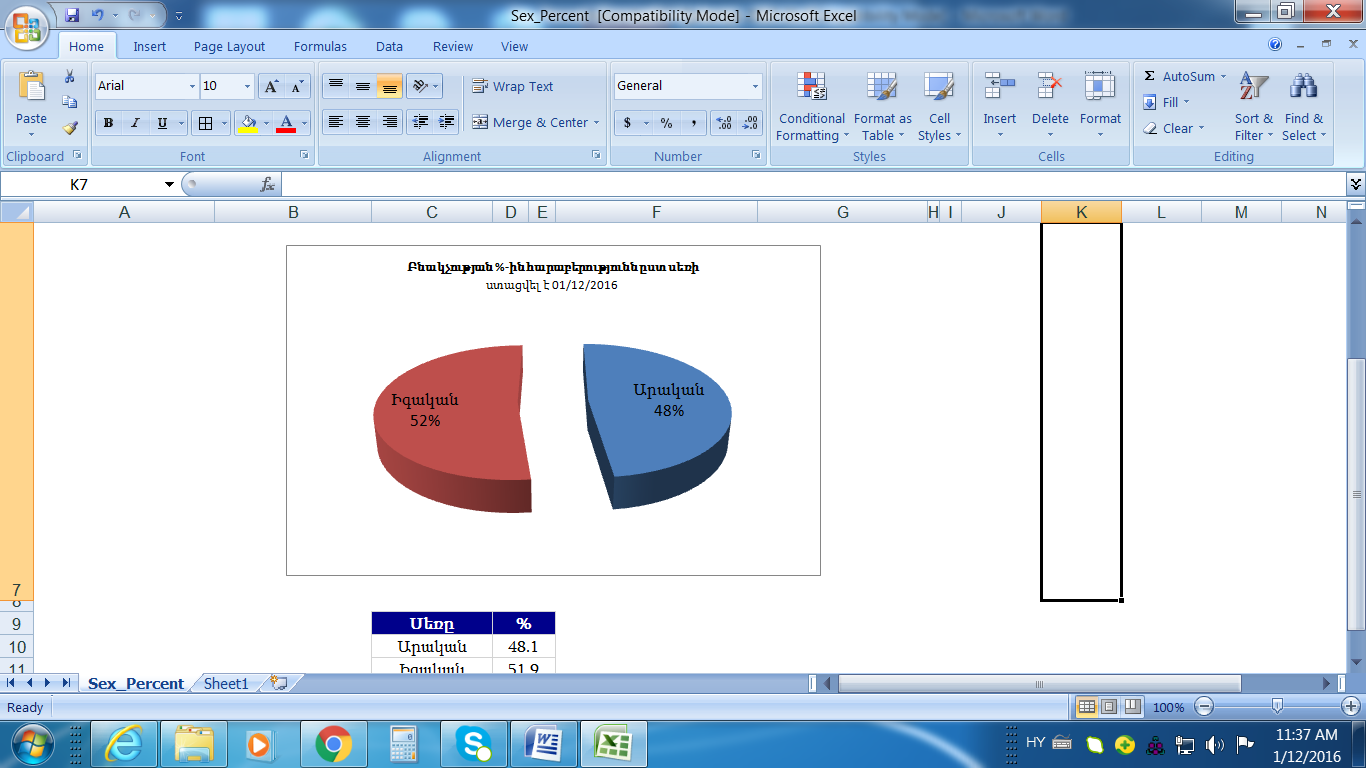 Սեռատարիքային սանդղակի վերլուծությունը ցույց է տալիս, որ կանայք ավելի երկարակյաց են, քան տղամարդիկ: Այսպես. 63 տ. բարձր բնակչության 58% կազմում են կանայք, իսկ 42%-ը՝ տղամարդիկ:Սեռատարիքային սանդղակ / ստացվել է 01/12/2016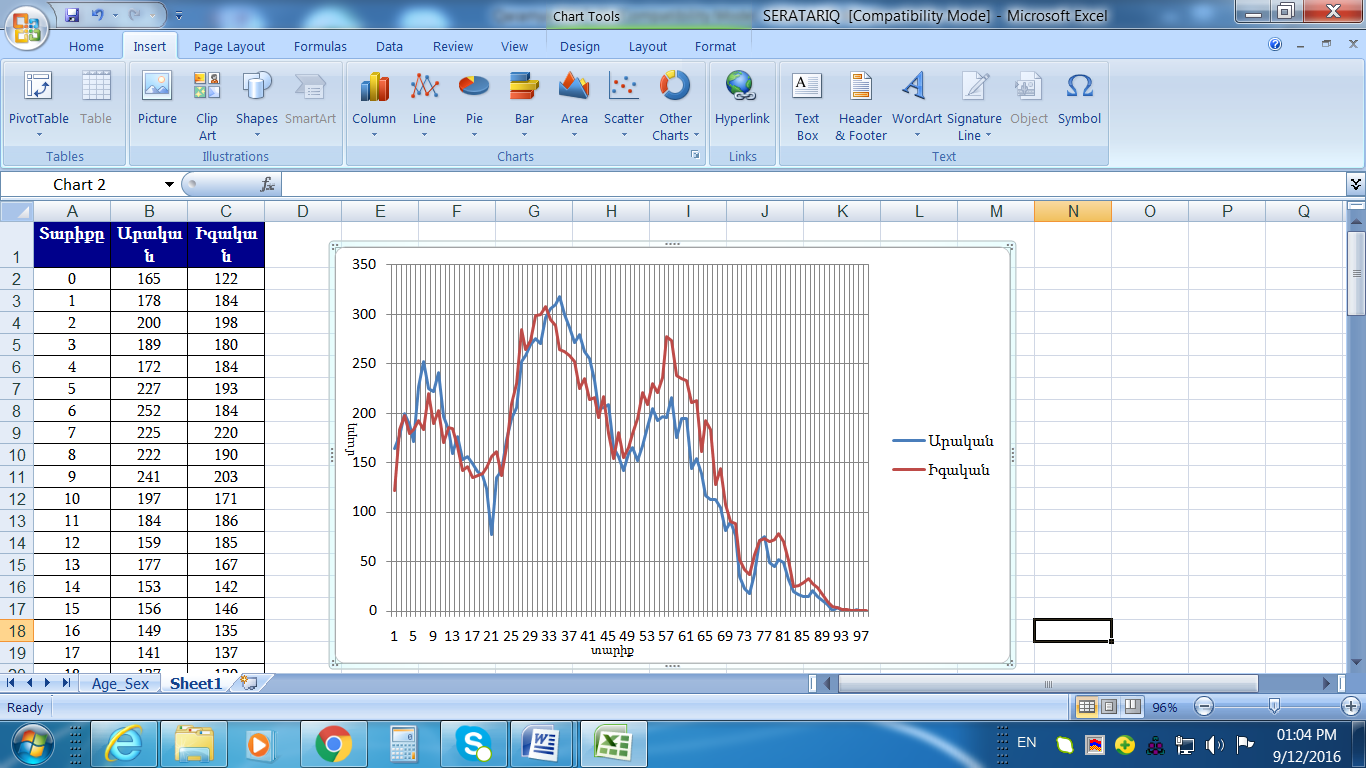 Աղյուսակ 1. Համայնքի մշտական բնակչության ու տնային տնտեսությունների ցուցանիշները (01.10.2016 թ. դրությամբ)Համայնքի բնակչության տարիքային և սոցիալական կազմը ներկայացված է աղյուսակ 2-ում:Աղյուսակ 2. Համայնքի առկա բնակչության տարիքային և սոցիալական կազմի ցուցանիշները (01.10.2016 թ. դրությամբ)Գործազուրկների մեծամասնությունը կազմում են կանայք: Աշխատունակ տղամարդկանց մի մասը զբաղված է արտագնա աշխատանքով:ՏԵՂԱԿԱՆ ԻՆՔՆԱԿԱՌԱՎԱՐՄԱՆ ՄԱՐՄԻՆՆԵՐԸՉարենցավան համայնքի ղեկավարը վերընտրվել է 3-րդ անգամ անընդմեջ 2014 դեկտեմբերի 6-ին: Համայնքի ավագանին բաղկացած է 15 անդամներից, ընտրվել է 2016թ. հոկտեմբերի 2-ին: Համայնքապետարանի աշխատակազմը բաղկացած է 56 աշխատակիցներից, հետևյալ կառուցվածքով.համայնքի ղեկավար,համայնքի ղեկավարի տեղակալ,աշխատակազմի քարտուղար,համայնքի ղեկավարի խորհրդական,համայնքի ղեկավարի օգնականներ (2),գլխավոր մասնագետ–իրավաբան,ֆինանսական և տնտեսական վերլուծությունների բաժին (5),ծրագրերի և կանխատեսումների բաժին (6),ճարտարապետության, քաղաքաշինության և բնակարանային կոմունալ բաժին (5),առևտրի, սպասարկման և եկամուտների հավաքագրման բաժին (5),մշակույթի, կրթության, սպորտի և երիատասարդության հարցերով բաժին (6),ներքին աուդիտի բաժին (2),ՔԿԱԳ Չարենցավանի տարածքային բաժին (2),սպասարկող անձնակազմ (18):ՀԱՄԱՅՆՔԻ ՁԵՌՆԱՐԿՈՒԹՅՈՒՆՆԵՐԸՀամայնքի տարածքում գործում է 6 համեմատաբար խոշոր արդյունաբերական ձեռնարկություն, 1 կապի հանգույց, 1 էլեկտրացանց, 1 ջրմուղ-կոյուղու սպասարկման, 1 գազամատակարարման և 1 գազի սպասարկման ձեռնարկություն: Արդյունաբերական ձեռնարկություններից ևս 3-ը՝ «Արմավտո» (թուջե և պողպատե ձուլվածքներ) և «Կայծ» գործարաններն ու կարի ֆաբրիկան, վերջին տարիներին անկանոն են աշխատում:Արտադրական և շինարարական ոլորտներում զբաղվածների թիվը շուրջ 1300 է: Առևտրի ոլորտում զբաղվածների թիվը կազմում է շուրջ 400, իսկ սպասարկման ոլորտում՝ 800: Հաշվի առնելով նաև այլ ոլորտների պետական և համայնքային կազմակերպությունների աշխատակազմերը, զբաղվածների թիվը համայնքում կազմում է շուրջ 4000 մարդ:Համայնքի ենթակայության ոչ առևտրային կազմակերպություններն են (ՀՈԱԿ) `ԲՆԱԿԵԼԻ ԵՎ ՈՉ ԲՆԱԿԵԼԻ ՏԱՐԱԾՔՆԵՐԻ ՍՊԱՍԱՐԿՈՒՄՀամայնքն ունի 197 բազմաբնակարան բնակելի շենք, 7871 բնակարաններով: 1991թ. բազմաբնակարան շենքերի շինարարության դադարեցման հետևանքով թերավարտ է մնացել 9-րդ թաղամասի թվով 40 շենքերի շինարարությունը, որոնցից 22-ի համար իրականացված էին հիմնային և հողային աշխատանքները: Անցած 20 տարիներին համայնքում բնակարանային շինարարության բնագավառում պետական և համայնքային միջոցներ չեն հատկացվել: Համայնքի բնակարանային ֆոնդի ընդհանուր մակերեսը 426.6 հազ. քմ է, հիմնականում սեփականաշնորհված է: Բնակֆոնդի սպասարկման աշխատանքները իրականացվում են համայնքում ստեղծված 3 համատիրությունների կողմից. «Կռունկ» (ընդգրկում է 66 շենք), «Նարե-99» (ընդգրկում է 83 շենք), «Անդրանիկ» (ընդգրկում է 48 շենք և 93 անհատական տուն):Անհատական բնակելի շինարարության համար 1990, 1993թթ. «Սարալանջ» և «Այգեստան» թաղամասերում բաժանված հողատարածքներում (13 հա և 10 հա) առկա է 5 բնակելի տուն (առանձնատուն), իսկ թվով 63 բնակելի տների շինարարությունը թերավարտ է: Համայնքի վարչական տարածքում առկա է շուրջ 1570 ավտոտնակ (ընդհանուր մակերեսը` մոտ 39250 քմ), որից 570ը` բնակելի շենքերի շրջակայքում: Դրանցից օրինականացված են 145-ը: Բնակարանային ֆոնդի սպասարկման համար կարևոր նշանակություն ունեցավ կառավարության և համայնքի միացյալ միջոցներով համայնքի տանիքների լայնածավալ վերանորոգումը վերջին տարիներին։ 66 հարթ տանիքներից վերանորոգված են 58-ը, իսկ 132 թեք տանիքներից՝ 62–ը։Համայնքի 66 բարձրահարկ շենքերում կան 85 վերելակներ, որոնք ամբողջությամբ գործում են:Կարիք կա ապաստարանների վերանորոգման, վերազինման և կահավորման:ՀՈՂՕԳՏԱԳՈՐԾՈՒՄՀամայնքի վարչական տարածքը կազմում է 		556.76 հա,բնակարանային ֆոնդը` 				42.66 հա,արտադրական նշանակության հողեր`			208.08 հա,գյուղատնտեսական նշանակության հողեր`		47.28 հա,գերատեսչական հիմնարկների զբաղեցրած հողեր` 	0.52 հա,հանգստի գոտիներ`					19.79 հա,անտառային գոտի`					29.68 հա,ջրային ֆոնդեր`					3.34 հա:Բնակավայրի տարածքը կազմում է 			229.84 հա: Հողի սեփականաշնորհմանը մասնակցել է 		295 ընտանիք:Մեկ հողաբաժնի չափը կազմել է. 	«Սարալանջ» թաղամասում 				600 քմ,«Այգեստան»	 թաղամասում 				400 քմ,10-րդ թաղամասում` 					400 քմ:Համայնքի վարչական տարածքում գտնվող պետական հողերը կազմում են 	66.59 հա։Համայնքի սեփականություն համարվող հողերը կազմում են 			275.07 հա:Օտարված և օգտագործման տրամադրված հողերը կազմում են 		214.42 հա:ԲՆՈՒԹՅԱՆ ԵՎ  ՇՐՋԱԿԱ ԲՆԱԿԱՆ ՄԻՋԱՎԱՅՐԻ ՊԱՀՊԱՆՈՒԹՅՈՒՆՀամայնքի հողերը զերծ են աղակալման, հողմնահարման, հողատարման, ճահճացման, ողողման երևույթներից: Կենցաղային թափոնների հեռացման և աղբահանության աշխատանքները կազմակերպված են բարձր մակարդակով։ Շենքերի կենցաղային աղբը կուտակվում է համայնքի տարածքում հավասարաչափ տեղադրված 280 աղբարկղերի և 115 փողոցային նոր աղբամանների մեջ: Կուտակված աղբը սահմանված գրաֆիկով «Բարմաք» ՍՊԸ աղբատար ավտոմեքենաներով տեղափոխվում է համայնքի ծայրամասում գտնվող բացօթյա աղբավայր և վնասազերծվում: Վնասազերծումն իրականացվում է հիմնականում շինարարական աղբի միջոցով, որի շնորհիվ աղբը վերածվում է անօրգանական նյութի։ Սպասարկող կազմակերպության մեքենայական պարկը կազմում են՝ 4 ԳԱԶ-53 КО-413 աղբատար մեքենա, 1 ԳԱԶ-53М ինքնաթափ, 1 ԶԻԼ-449 (6 մեքենա)։Ներկայումս աղբահեռացումը տարեկան միջին հաշվով կազմում է 14780 խ.մ., կենցաղային թափոնները` 13600 խ.մ.: Կենտրոնական և ներթաղամասային փողոցների, բակերի ու կանաչ գոտիների սանմաքրման աշխատանքները «Մաքուր Չարենցավան» ՀՈԱԿ–ի կողմից կատարվում են մեքենայացված և ձեռքի միջոցներով: Առկա մեքենայական շարժակազմը, որը ներառում է 2 ДТ-75 բուլդոզեր տրակտոր, 1 ավտոգրեյդեր, 3 Т-40 Բելոռուս ունիվերսալ մաքրող մեքենա (երեք գործիքով), 2 Т-80 ձյուն մաքրող մեքենա, 1 ԳԱԶ-53 ինքնաթափ, 1 ԶԻԼ-130, թույլ է տալիս աշխատանքները կազմակերպել բարձր մակարդակով:Լուսավորության, կանաչապատ տարածքների խնամքի և քաղաքային գերեզմանոցների սպասարկման խնդիրներով զբաղվում է «Մշակույթ» ՀՈԱԿ–ը։ Խմելու ջրի մատակարարումը 2015-16թթ. իրականացված հիմնանորոգումից հետո քաղաքում դարձել է շուրջօրյա: Ոռոգման ջրագծերի ընդհանուր երկարությունը կազմում է 5915 գծմ.: Ցանցն ամբողջությամբ ենթակա է հիմնանորոգման: Ոռոգելի կանաչապատ տարածքը կազմում է 68 հա, որից ներկայումս ոռոգվում է 25.1 հա։ Կարիք կա անտառաշերտերի վերականգնման` ինչպես քաղաքի մուտքի մոտի սարերի վրա, այնպես էլ` քաղաքային զբոսայգու և հարակից` դեպի հիվանդանոց ձգվող տարածքում: Հեղեղատարների երկարությունը 5632 գծմ է: Դիտահորերի թիվը՝ 73, անձրևաջրերի ընդունման հորերի թիվը՝ 76:ՏՐԱՆՍՊՈՐՏ, ՃԱՆԱՊԱՐՀԱՅԻՆ ՏՆՏԵՍՈՒԹՅՈՒՆՀամայնքային փողոցների և ճանապարհների երկարությունը կազմում է 74.0 կմ 670 հազ. քմ ընդհանուր մակերեսով, որոնց 70%-ն ընդհանուր վերանորոգման կարիք ունի:Գոյություն ունի համայնքի ենթակայության 3 կամուրջ, որոնք կառուցման օրվանից չեն հիմնանորոգվել, ինչի անհրաժեշտությունը ակնհայտ է: Տրանսպորտի և հետիոտների շարժը կազմակերպելու նպատակով անհրաժեշտություն կա փողոցներում տեղադրել մոտ 200 ճանապարհային երթևեկության նշաններ: Առկա է կանոնավոր տրանսպորտային հաղորդակցություն շրջակա գյուղերի, մարզկենտրոնի և մայրաքաղաքի հետ։ Չարենցավան–Երևան երթուղին սպասարկում է նաև որոշակի ներքաղաքային հատված։ Այդուհանդերձ մայրաքաղաքի հետ տրանսպորտային հաղորդակցության վիճակը մնում է գերծանրաբեռնված։ ԱՌԵՎՏՈՒՐ ԵՎ ՍՊԱՍԱՐԿՈՒՄՀամայնքի տարածքում գործում են առևտրի և սպասարկումների 250 փոքր և միջին օբյեկտներ, այդ թվում առևտրի օբյեկտներ՝ 180, որից՝ բենզալցակայան՝ 5, գազի լիցքավորման կետ՝ 1, հանրային սննդի կետ՝ 12:ԿՐԹՈՒԹՅՈՒՆ, ՄՇԱԿՈՒՅԹ, ՍՊՈՐՏ, ԵՐԻՏԱՍԱՐԴՈՒԹՅԱՆ ՀԵՏ ՏԱՐՎՈՂ ԱՇԽԱՏԱՆՔՆԵՐՀամայնքում գործում է 5 հիմնական /2695 աշակերտ/ և 1 ավագ դպրոց /420 աշակերտ/: Նշված դպրոցներում աշխատողների թիվն է՝ 341, որից՝ 211 մանկավարժ։ Շենքերը հիմնանորոգված են և ունեն ջեռուցման համակարգեր:Վերանորոգման կարիք ունի 6-րդ դպրոցի լողավազանը, որը ներկայումս չի շահագործվում:Գործում է 1 պետական քոլեջ 268 ուսանողներով և 61 աշխատակիցներով (20մանկավարժներ)։ Քոլեջն ունի 6 բաժին՝•	թարգմանչություն և գործավարություն,•	խոհարարական գործ•	համակարգչային տեխնիկներ•	հարդարման շինարարական աշխատանքների իրականացում,•	տրանսպորտային միջոցների նորոգում և շահագործում,•	դասավանդում տարրական դասարաններում,•	էկոնոմիկա, հաշվապահական հաշվառում և աուդիտ։Քոլեջն ունի հիմնանորոգման և վերազինման կարիք:Համայնքում գործում են 5 նախադպրոցական հիմնարկներ, 1 արտադպրոցական հիմնարկ՝ մանկապատանեկան ստեղծագործության կենտրոնը (ՄՊՍԿ):Նախադպրոցական հիմնարկներ հաճախում են 850 երեխաներ, ընդ որում խմբերը գերծանրաբեռնված են։ Մանկապարտեզները ապահովված են տիպային շենքերով, ջրով, էլեկտրաէներգիայով:Մանկապարտեզներից 3-ում գործում է ջեռուցման համակարգ:«Զանգակ» և «Լուսաբաց» մ/մանկապարտեզների շենքերն ունեն հիմնանորոգման խնդիր:Համայնքում գործում են երաժշտական դպրոց, արվեստի դպրոց, գրադարան, մանկապատանեկան մարզադպրոց:Գործող մանկապատանեկան ստեղծագործության կենտրոնը (նախկինում` պատանի տեխնիկների կայան) կարիք ունի վերապրոֆիլավորման` տեղեկատվական տեխնոլոգիաների ոլորտի մասնագիտական ուսուցման ներդրմամբ: Բարելավման ենթակա են նաև շենքային պայմանները:Ա.Խաչատուրյանի անվան երաժշտական դպրոցը գործում է նպաստավոր պայմաններում, շենքը ջեռուցմամբ ապահովված է: Դպրոցում գործում են դաշնամուրի, լարային, փողային, վոկալի և ժողգործիքների բաժիններ: Առավել մասսայականություն են վայելում ժողգործիքների բաժինները։ Շենքն ունի հիմնանորոգման կարիք:Համայնքի Գառզուի անվան արվեստի դպրոցը 2008թ-ից գործում է Մշակույթի տան շենքում, որը 2009թ. ջեռուցվում է։ Գործում են մանկական պարային համույթներ, կերպարվեստի, քանդակագործության, ձեռագործության, դաշնամուրի, լարային և վոկալի բաժիններ: Առավել մասսայական են պարարվեստի և կերպարվեստի բաժինները: Շենքն ունի մասնակի վերանորոգման  և երաժշտական գործիքներով ու գույքով համալրման կարիք:Քաղաքային գրադարանը տեղավորված է 6-րդ թաղամասի 19-րդ բնակելի շենքի առաջին հարկում: Գրադարանում 2011թ. Սիվիլիթաս հիմնադրամի և համայնքի համաֆինանսավորմամբ իրականացված մասնակի վերանորոգման և տեխնիկական վերազինման աշխատանքների արդյունքում նկատվում է այցելուների թվի աճ։ Կազմակերպվում են թատերական բեմականացումներ, գրական երեկոներ, սեմինարներ, հանդիպումներ։ Գրադարանում գործում է Ամերիկյան անկյուն:Համայնքում կարիք կա կինոցուցադրման, համերգների և թատերական ներկայացումների համար նախատեսվող ժամանակակից մեծ դահլիճի: Համայնքում 2010թ.–ին սկսվել է նոր, ժամանակակից մարզադպրոցի շինարարությունը։ Այն նախատեսվում է ավարտին հասցնել 2018թ–ին։ Կարիք կա ծրագրի շարունակական ընդլայնման` ներառելով նախկինում նախագծված և ապա նախագծից հանված լողավազանի կառուցումը:Մարզադպրոցում գործում են 8 տարբեր մարզաձևերի խմբեր, հաճախում են՝ 436 երեխա:2000թ. օգոստոսին համայնքում կառուցվել է Սուրբ Փրկիչ եկեղեցին։ ԱՌՈՂՋԱՊԱՀՈՒԹՅՈՒՆՀամայնքի տարածքում գործում է «Բժշկական Կենտրոն» ՓԲԸ–ն, որն իր մեջ միավորում է հիվանդանոցն ու պոլիկլինիկան։ Կենտրոնն ունի 191 աշխատակից։ Հիվանդանոցում կա 35 մահճակալ։Կարիք կա բժշկական կենտրոնի հիմնանորոգման և վերազինման (պետություն-մասնավոր համագործակցության շրջանակներում):Գործում է նաև հիգիենիկ համաճարակային կենտրոն՝ 21 աշխատակիցներով:Համայնքի տարածքում գործունեություն են ծավալում 6 մասնավոր ատամնաբուժարաններ, 14 դեղատներ:ՀԱՆԳՍՏԻ ԳՈՏԻՆԵՐ, ԶԲՈՍԱՅԳԻՆԵՐ, ԽԱՂԱՀՐԱՊԱՐԱԿՆԵՐ, ԲԱԿԱՅԻՆ ՏԱՐԱԾՔՆԵՐՀամայնքում առկա են թվով 3 հանգստի գոտիներ. քաղաքային զբոսայգին, «Հաղթանակի պուրակը», «Գանգրահեր տղա» համալիրը, որոնք բոլորն էլ ունեն հիմնանորոգման կարիք:Վերանորոգման ենթակա են նաև համայնքի 18 խաղահրապարակների մեծ մասը: Վերջին տարիներին, որոնք ունեն ընթացիկ նորոգման կարիք հիմնանորոգումից հետո գործարկված են 5 բակային ժամանակակից մինի-ֆուտբոլի դաշտեր, որոնք ունեն ընթացիկ նորոգման կարիք և մանկական ճոճանակ-կարուսելներ՝ քաղաքի տարբեր թաղամասերում:2016թ-ին Հայաստանի ֆուտբոլի ֆեդերացիայի ֆինանսավորմամբ հիմովին փոխվել է մարզադաշտի խոտածածկը՝ փոխարինվելով արհեստական խոտածածկով:Քաղաքային 3500 հանդիսատեսի համար նախատեսված մարզադաշտը կարիք ունի հանդերձարանների և տրիբունաների հիմնանորոգման:ՀԱՄԱՅՆՔԻ ՍՈՑԻԱԼ ՏՆՏԵՍԱԿԱՆ ԻՐԱՎԻՃԱԿԸ Չարենցավան քաղաքային համայնքի 2016 թվականի բյուջեն եկամտային և ծախսերի մասով կազմել է 604781.9 հազար դրամ: 2016 թվականի բյուջեի եկամուտների մեջ համայնքի սեփական եկամուտների բաժինը կազմել է 266448.9 հազար դրամ (44%): 2017 թվականի բյուջեն պլանավորվել է 669771.0 հազար դրամ: Սեփական եկամուտների բաժինը՝ 228734.9 հազար դրամ (34%):ՀԱՄԱՅՆՔՈՒՄ ԻՐԱԿԱՆԱՑՎՈՂ ԾՐԱԳՐԵՐԿՈՏԱՅՔԻ ԿՈՇՏ ԿԵՆՅԱՂԱՅԻՆ ԹԱՓՈՆՆԵՐԻ ԿԱՌԱՎԱՐՄԱՆ ԾՐԱԳԻՐ2016թ. Հայաստանի Հանրապետության, ի դեմս ՀՀ ֆինանսների նախարարության, Վերակառուցման և զարգացման եվրոպական բանկի, և ծրագրի շահառու համայնքապետարանների միջև ստորագրվել են «Կոտայքի և Գեղարքունիքի մարզերի կոշտ կենցաղային թափոնների կառավարման» ծրագրի վարկային, ինչպես նաև՝ իրականացման և աջակցության համաձայնագրերը:Ծրագրով նախատեսվում է կառուցել և շահագործել ԵՄ չափանիշներին համապատասխան տարածաշրջանային աղբավայր Հրազդանում, որտեղ կհավաքվի ՀՀ Կոտայքի և Գեղարքունիքի մարզերում գոյացած աղբը:Ծրագրի արժեքն է՝ 11 մլն. եվրո:Շահառուներն են ՀՀ Կոտայքի մարզի Աբովյանի, Բյուրեղավանի, Եղվարդի, Ծաղկաձորի, Նոր Հաճնի, Հրազդանի, Չարենցավանի և Գեղարքունիքի մարզի Սևանի, Գավառի, Մարտունու, Վարդենիսի և ճամբարակի համայնքները:ՄԱՆԿԱՊԱՐՏԵԶԻ ՀԻՄՆԱՆՈՐՈԳՄԱՆ ԾՐԱԳԻՐ2016թ Տարածքային Զարգացման Հիմնադրամի և համայնքի համաֆինանսավորմամբ սկսվել է «Ծիծեռնակ» մանկապարտեզի մեկ մասնաշենքի հիմնանորոգման և ջեռուցման համակարգի կառուցման ծրագիրը` 170 մլն դրամ ընդհանուր արժեքով: ՀԱՄԱՅՆՔԻ ԽՄԵԼՈՒ ՋՐԻ ՄԱՏԱԿԱՐԱՐՄԱՆ ՀԱՄԱԿԱՐԳԻ ՀԻՄՆԱՆՈՐՈԳՄԱՆ ԾՐԱԳԻՐԱսիական Զարգացման բանկի միջոցներով  2015թ սկսվել է համայնքի խմելու ջրի մատակարարման համակարգի հիմնանորոգման ծրագիրը՝ 507 մլն դրամ ընդհանուր արժեքով: Ծրագրի ավարտը՝ 2017թ.:ՄԱՐԶԱԴՊՐՈՑԻ ԿԱՌՈՒՑՄԱՆ ԾՐԱԳԻՐՀամայնքում 2010թ.–ին սկսվել է նոր, ժամանակակից մարզադպրոցի կառուցման ծրագիրը՝ պետական բյուջեի միջոցներով, 1 մլրդ դրամ արժողությամբ: Ծրագիրը նախատեսվում է ավարտին հասցնել 2018թ–ին։ՀԱՄԱՅՆՔԻ ՖԻՆԱՆՍԱԿԱՆ ԻՐԱՎԻՃԱԿԻ ՆԿԱՐԱԳՐՈՒԹՅՈՒՆ ԵՎ ՖԻՆԱՆՍԱԿԱՆ ԿԱՆԽԱՏԵՍՈՒՄՆԵՐԱղյուսակ 3. Համայնքի 2015-2016թթ. բյուջեի մուտքերի ցուցանիշները և 2017-2021թթ. բյուջեների մուտքերի կանխատեսումը / հազար դրամ*) Վարչական բյուջեի պահուստային ֆոնդից ֆոնդային բյուջե հատկացվող գումարը չի մտնում բյուջետային ընդհանուր եկամուտների մեջԱղյուսակ 4. Համայնքի 2017-2021թթ. բյուջեն ( եկամտների և ծախսերի կանխատեսումը)ԶԱՐԳԱՑՄԱՆ ԽՈՉԸՆԴՈՏՆԵՐ ԵՎ ԴԺՎԱՐՈՒԹՅՈՒՆՆԵՐԿապիտալ վերանորոգման կամ բարեկարգման կարիք ունեն նախադպրոցական հիմնարկները, մշակույթի շենքերն ու շինությունները, բակային տարածքները:Զարգացման խոչընդոտներ կարելի է համարել նաև.գործազրկության բարձր մակարդակը, սոցիալապես անապահով և ծայրահեղ աղքատ բնակչության բարձր տոկոսը, ցածր աշխատավարձերի առկայությունը, բազմաբնակարան շենքերի թեք տանիքների վատթար վիճակը, կոյուղագծերի և ոռոգման ջրի համակարգի վատթար վիճակը: Նշված հիմնահարցերի լուծման համար առկա դժվարությունները կապված են հիմնականում համայնքի եկամուտների հետ: Համայնքը չունի անհրաժեշտ եկամուտներ՝ իր առջև դրված հիմնահարցերը միանգամից լուծելու համար: ՀԱՄԱՅՆՔԻ ՈՒԺԵՂ ԵՎ ԹՈՒՅԼ ԿՈՂՄԵՐԻ,  ՀՆԱՐԱՎՈՐՈՒԹՅՈՒՆՆԵՐԻ ԵՎ  ՍՊԱՍԵԼԻՔՆԵՐԻ (ՈւԹՀՍ) ՎԵՐԼՈՒԾՈՒԹՅՈՒՆ ՀԱՄԱՅՆՔԻ ՈՒԺԵՂ ԿՈՂՄԵՐԸՀամայնքի աշխարհագրական դիրքը բարենպաստ է հեռանկարային զարգացման համար: Համայնքը տեղաբաշխված է Հայաստանի գրեթե կենտրոնում` մայրաքաղաքից 35 կմ, մարզկենտրոն Հրազդանից` 15 կմ հեռավորության վրա: Այն մոտ է Երևան-Սևան ավտոմայրուղուն, քաղաքը հատում է նաև Երևան-Սևան երկաթուղին: Սա ապահովում է տրանսպորտային հաղորդակցություն, ընդ որում նաև շրջակա մի շարք գյուղական համայնքների հետ:Հասանելի են ֆիքսված հեռախոսակապը, ինտերնետը, բջջային կապը, մալուխային հեռուստատեսությունը:Համայնքապետարանի զարգացած տեղեկատվական համակարգի և մասնավորապես` Քաղաքացիների սպասարկման գրասենյակի գործունեության շնորհիվ առավելագույնս կազմակերպված է ազգաբնակչության սպասարկումը:Քաղաքի ինտերնետային կայքի կիրառմամբ տեղեկատվությունը ՏԻՄ-երի գործունեության վերաբերյալ հնարավորինս հասանելի է և հրապարակային:Երիտասարդության շրջանում շարունակում է բարձր մնալ հետաքրքրությունը բարձրագույն կրթության նկատմամբ։Աղբահանության և սանմաքրման մակարդակը բարձր է` տարբեր եղանակային պայմաններում այս ենթակառուցվածքներն աշխատում են բավականաչափ արդյունավետ և հուսալի:Ջրամատակարարումը շուրջօրյա է:Փողոցային լուսավորությունն ընդգրկում է քաղաքի կենտրոնական փողոցները, բոլոր թաղամասերը և բակերը:Համայնքը գրեթե ամբողջությամբ գազաֆիկացված է:Կապիտալ վերանորոգված են համայնքի դպրոցների շենքերը: Ամբողջովին վերագործարկված են բարձրահարկ շենքերի վերելակները:ՀՀ պետական կառավարման մարմինների ճյուղային ստորաբաժանումների առկայությունը (զինկոմիսարիատ, կադաստր, սոցծառայություն, կենսաթոշակային հիմնադրամ, զբաղվածության կենտրոն և այլն) կազմակերպչական որոշակի հարցերի լուծման առումով դրականորեն է անդրադառնում համայնքի վրա:Չարենցավանում է տեղակայված ՓՄՁ ԶԱԿ Հիմնադրամի Կոտայքի մասնաճյուղը, որը գործարար ակտիվության խթանման որոշակի գործոն է հանդիսանում:ՀԱՄԱՅՆՔԻ ԹՈՒՅԼ ԿՈՂՄԵՐԸԲժշկական կենտրոնն ունի հիմնանորոգման և վերազինման խիստ կարիք:Վերջին 20 տարիներին համայնքում բնակարանային շինարարության բնագավառում պետական և համայնքային միջոցներ չեն հատկացվում:Անբարեկարգ վիճակում են գտնվում համայնքի ջրահեռացման և ոռոգման ցանցերը։Կապիտալ վերանորոգման և բարեկարգման կարիք են զգում ճանապարհային տնտեսության զգալի մասը, բակային տարածքները։Թույլ է համայնքապետարանի և նրա ենթակա կառույցների նյութատեխնիկական համալրվածությունը:Աշխատուժի առաջարկը շարունակում է մնալ անհամեմատ մեծ՝ ձեռնարկությունների պահանջարկից։Շարունակում է բաց մնալ երիտասարդների և մեծահասակների ժամանցի կազմակերպման հիմնախնդիրը:Նախորդ տարիների ծառահատումների պատճառով ներկայումս անտառապատ տարածքների վերականգնման խնդիր կա։Համայնքում մեծ թիվ են կազմում սոցիալապես անապահով ընտանիքները։Քաղաքային աղբավայրի վնասազերծման և օդային ավազանի մաքրության պահպանման խնդիրները օրակարգային են։Տրանսպորտային հաղորդակցության վիճակը մայրաքաղաքի և հարակից գյուղական համայնքների հետ դեռևս մնում է ոչ բարվոք և ծանրաբեռնված։ՀԱՄԱՅՆՔԻ ԲԱՐԵՆՊԱՍՏ  ՓՈՓՈԽՈՒԹՅՈՒՆՆԵՐԸ ԵՎ ՀՆԱՐԱՎՈՐՈՒԹՅՈՒՆՆԵՐԸՀամայնքում առկա է մեծաքանակ աշխատուժ: Փաստաթղթաշրջանառության էլեկտրոնային համակարգի ներդրումը համայնքապետարանում արդյունավետ է դարձրել հաղորդակցությունը մարզպետարանի, նախարարությունների և մի շարք համայնքների հետ:Համայնքում գործող սոցիալական տարբեր ծառայությունների համագործակցված գործունեության համակարգման նոր մոտեցումները ենթադրում են առավել հասցեական և նպատակային դարձնել սոցիալական քաղաքականությունը:Համայնքում հիմնականում պահպանվել են նախադպրոցական հիմնարկների տիպային շենքերը:Ճանապարհների հետևողական բարեկարգումը անվտանգ երթևեկության համար կարող է ստեղծել բավարար պայմաններ:Իրականացվել են տանիքների վերանորոգման լայնածավալ աշխատանքներ։ՀԱՄԱՅՆՔԻՆ ՍՊԱՌՆԱՑՈՂ ՀԻՄՆԱԿԱՆ ՎՏԱՆԳՆԵՐԸՋրահեռացման ներհամայնքային համակարգը շարունակում է մնալ մաշված, վտանգ ստեղծելով վթարային իրադրությունների:ՆՊԱՏԱԿՆԵՐԻ ՍԱՀՄԱՆՈՒՄ ԵՎ ԳՈՐԾՈՂՈՒԹՅՈՒՆՆԵՐԻ ՊԼԱՆԱՎՈՐՈՒՄՀԱՄԱՅՆՔԻ ԶԱՐԳԱՑՄԱՆ ՏԵՍԼԱԿԱՆ Համայնքի հնգամյա զարգացման ծրագրի ռազմավարությունն է` բարեփոխումներ անցկացնելու ճանապարհով հետևողականորեն բարելավել համայնքի բնակչության սոցիալ-տնտեսական, մշակութային և հանգստի պայմանները, համայնքը դարձնել մաքուր և բարեկարգ բնակավայր:Զարգացման հիմնական ուղղությունների իրականացման գործընթացում կարևորվում է տեղական իշխանությունների, համայնքի բնակչության, քաղաքացիական հասարակության, լրատվամիջոցների և գործարարների համատեղ գործունեությունը, ինչպես նաև համագործակցությունը պետական կառավարման մարմինների և դոնոր կազմակերպությունների հետ:Համայնքի կայուն զարգացման ցուցանիշներն են՝Աղքատության շեմից ցածր գտնվող ընտանիքների հարաբերությունը համայնքի ընտանիքների ընդհանուր թվին (արտահայտված տոկոսով),Համայնքի սեփական եկամուտների տարեկան աճ, արտահայտված տոկոսով,Համայնքում գրանցված բնակիչների թվի փոփոխությունը (չպայմանավորված բնական աճով) նախորդ տարվա համեմատ, արտահայտված տոկոսով:Ցուցանիշների արժեքները հինգ տարիների համար ներկայացված է աղյուսակ 5-ում: Աղյուսակ  5.  Համայնքի կայուն զարգացման ցուցանիշների կանխատեսվող արժեքները հինգ տարիների համար (2017-2021թթ.)  ՀԱՄԱՅՆՔԻ ԶԱՐԳԱՑՄԱՆ ԱՆՄԻՋԱԿԱՆ ՆՊԱՏԱԿՆԵՐԸ Առաջիկա 5 տարիներին համայնքի հիմնական նպատակներն են`թեք տանիքների լայնածավալ հիմնանորոգումը, ընդգրկելով բոլոր թաղամասերը,ջրահեռացման և ոռոգման ցանցերի հիմնանորոգումը,ներհամայնքային ճանապարհների և բակային տարածքների համատարած ասֆալտապատման աշխատանքների շարունակումը, ներքաղաքային երթևեկության հիմնական նշանների, բանուկ խաչմերուկներում` լուսակիրների վերականգնումը,նոր աղբավայրի կառուցումը,մանկապարտեզների վերանորոգման աշխատանքների շարունակումը,նոր մարզադպրոցի կառուցումը, նոր ժամանակակից խաղահրապարակների կառուցումը և վերանորոգումը,հաշմանդամների տեղաշարժի համար թեք հարթակների կառուցումը՝ ինչպես հասարակական վայրերում, այնպես էլ բազմաբնակարան որոշ շենքերում,հասարակական կազմակերպությունների հետ համագործակցությամբ սոցիալական պլանավորման քաղաքականության մշակումը,փոքր և միջին ձեռնարկատիրության զարգացման համար պայմանների ապահովումը՝ աշխատատեղերի ստեղծման նպատակով, ներդրումների ներգրավման համար բարենպաստ պայմանների ապահովումը, հատկապես՝ ծանր արդյունաբերության ոլորտում:ՀԱՄԱՅՆՔԻ ԶԱՐԳԱՑՄԱՆ ԾՐԱԳՐԵՐ Առաջիկա 5 տարիներին համայնքի հիմնական ծրագրերն են` Բժշկական կենտրոնի հիմնանորոգումըԲազմաբնակարան շենքերի տանիքների կապիտալ վերանորոգում,Համայնքի փողոցների և ճանապարհների նորոգում և հիմնանորոգումԲազմաբնակարան շենքերի բակային տարածքների բարեկարգում ու ասֆալտապատում Ոռոգման համակարգի վերանորոգում Հանրապետական նշանակության H-7 ճանապարհի հիմնանորոգումԷներգախնայողության եւ վերականգնվող էներգետիկայի ծրագրերի իրագործումՄանկապարտեզի հիմնանորոգումՄարզադպրոցի կառուցումՔաղաքի լուսավորության ցանցի արդիականացումԱղբավերամշակման ձեռնարկության կառուցումՋրահեռացման ցանցի հիմնանորոգում Վարչական շենքի հիմնանորոգում:Աղյուսակ 6. Համայնքի կայուն զարգացման ցուցանիշների և հիմնական նպատակների կանխատեսվող արժեքներ (2017-2021թ.թ.)Նշված խնդիրների լուծման նպատակով նախատեսվող ծրագրերը ներկայացված են ծրագրերի անձնագրերում:ԾՐԱԳՐԻ ԱՆՁՆԱԳԻՐ ԹԻՎ1«Համայնքի բժշկական կենտրոնի հիմնանորոգում և վերազինում»ԾՐԱԳՐԻ ԱՆՁՆԱԳԻՐ ԹԻՎ2«Բազմաբնակարան շենքերի հարթ և թեք տանիքների հիմնանորոգում»ԾՐԱԳՐԻ ԱՆՁՆԱԳԻՐ ԹԻՎ3«Համայնքի փողոցների և ճանապարհների կառուցում, նորոգում և հիմնանորոգում»ԾՐԱԳՐԻ ԱՆՁՆԱԳԻՐ ԹԻՎ4«Բազմաբնակարան շենքերի բակային տարածքների և խաղահրապարակների բարեկարգում ու ասֆալտապատում»ԾՐԱԳՐԻ ԱՆՁՆԱԳԻՐ ԹԻՎ5«Ոռոգման համակարգի վերանորոգում»ԾՐԱԳՐԻ ԱՆՁՆԱԳԻՐ ԹԻՎ6«Հանրապետական նշանակության H-7 ճանապարհի հիմնանորոգում»ԾՐԱԳՐԻ ԱՆՁՆԱԳԻՐ ԹԻՎ7«էներգախնայող. և վերականգնվող էներգետիկայի ծրագիր՝ մանկապարտեզների հիմնանորոգում»ԾՐԱԳՐԻ ԱՆՁՆԱԳԻՐ ԹԻՎ8«Քաղաքի արտաքին լուսավորության ցանցի արդիականացում»ԾՐԱԳՐԻ ԱՆՁՆԱԳԻՐ ԹԻՎ9«Համայնքի ջրահեռացման համակարգի հիմնանորոգում»ԾՐԱԳՐԻ ԱՆՁՆԱԳԻՐ ԹԻՎ10«Վարչական շենքի հիմնանորոգում»ՀԶԾ-Ի ՖԻՆԱՆՍԱՎՈՐՈՒՄՀամայնքի յուրաքանչյուր տարվա բյուջեի նախագծի կազմման ծրագրային հիմքը ՀԶԾ-ում համապատասխան տարվա համար նախատեսված ոլորտային և բնակավայրային ծրագրերն են, որոնց իրականացման համար հաշվարկվել են ֆինանսավորման համապատասխան աղբյուրներ և ծախսեր: Գործնականում, ՀԶԾ-ի իրականացումը հանգում է հիմնականում (չհաշված ֆինանսավորման այլ աղբյուրների հաշվին նախատեսված ծրագրերը) համայնքի գալիք հինգ տարիների բյուջեների կատարմանը։ Չարենցավան համայնքի ՀԶԾ-Ի ֆինանսավորումն ամփոփված է Աղյուսակ 7-ում:Աղյուսակ 7. ՀԶԾ ՖԻՆԱՆՍԱՎՈՐՄԱՆ ԱՄՓՈՓԱԹԵՐԹՉարենցավան համայնք2017-2021 թթ.ՀԶԾ-Ի ՄՈՆԻԹՈՐԻՆԳՀԶԾ-ի ներքին մոնիթորինգն իրականացվելու է ՀԶԾ-ի և տարեկան բյուջեի կառավարման գծով  յուրաքանչյուր տարին մեկ անգամ։ ՀԶԾ-ի մոնիթորինգն իրականացվելու է ըստ ոլորտային ծրագրերի ու միջոցառումների աշխատանքների կատարման ցուցանիշների: Աղյուսակ 8-ում ներկայացված է ՀԶԾ-ում ներառված ծրագրերի միջոցառումների մոնիթորինգի և գնահատման վերաբերյալ տեղեկատվության ներկայացման ձևանմուշը։Աղյուսակ 8. ՄՈՆԻԹՈՐԻՆԳԻ ԱՆՁՆԱԳԻՐՉԱՐԵՆՑԱՎԱՆ ՀԱՄԱՅՆՔ(2017-2021 թվականներ)ԵԶՐԱՓԱԿՈՒՄ ՀԶԾ-ն հանդիսանալու է համայնքի գալիք տարիների գործունեության ուղեցույցը: 
 2017-2021թթ. ընթացքում ՀԶԾ-ում ընդգրկված ծրագրերի իրականացմանն են ուղղված լինելու համայնքի ՏԻՄ-երի ջանքերն ու աշխատանքը՝ մոբիլիզացնելով համայնքի ֆինասնական, մարդկային և նյութական ռեսուրսների ողջ պոտենցիալը: ՀԶԾ-ի իրագործումը հնարավորություն կտա քայլ առ քայլ մոտենալ հեռվում նշմարվող այն ցանկալի տեսլականին, որպիսին ցանկանում է տեսնել համայնքը նրա յուրաքանչյուր բնակիչ: ՀԶԾ-ում տեղ գտած դրույթները լինելու են այն ծրագրային հիմքը, որի վրա հենվելով կազմվելու է համայնքի յուրաքանչյուր տարվա բյուջեն:  Ծրագիրը հաջողությամբ իրագործելու համար ՏԻՄ-երը պետք է սերտորեն և արդյունավետ համագործակցեն պետական կառույցների, միջազգային դոնոր կազմակերպությունների և այլ շահագրգիռ կողմերի և կառույցների հետ:  ՀԶԾ-ի իրականացման հսկողությունը և ներքին վերահսկողությունը կիրականացնեն համայնքի ղեկավարը և համայնքի ավագանին: ՀԶԾ-ի ներքին վերահսկողության արդյունքները կներկայացվեն համայնքի ավագանուն՝ ի գիտություն: Յուրաքանչյուր հաջորդ տարի կկատարվի ՀԶԾ-ի իրականացման նախորդ տարվա արդյունքների ուսումնասիրություն, ամփոփում, ձեռքբերումների գնահատում և թերությունների բացահայտում: Նախորդ տարվա արդյունքների հիման վրա համապատասխան ուղղումներ և լրացումներ կկատարվեն մնացյալ տարիների ծրագրերում:  Հիմնվելով ՀԶԾ-ի իրականացման տարեկան հաշվետվության վերաբերյալ համայնքի ավագանու կայացրած որոշման վրա, ՀԶԾ-ի վերանայման անհրաժեշտության դեպքում, համայնքի ղեկավարը ՀԶԾ-ում փոփոխություններ ու լրացումներ կատարելու վերաբերյալ իր և (կամ) համայնքի ավագանու անդամներից ստացված բոլոր առաջարկությունները ներկայացնում է համայնքի ավագանու քննարկմանը և հաստատմանը: Համայնքի ավագանու անդամի (անդամների) առաջարկած այն փոփոխությունները և (կամ) լրացումները, որոնք ավելացնում են ՀԶԾ-ի իրականացման ծախսերը, համայնքի ավագանու որոշմամբ ընդունվում են միայն համայնքի ղեկավարի եզրակացության առկայությամբ և ավագանու նիստին ներկա անդամների ձայների երկու երրորդով: ՀԶԾ-ի փոփոխությունները և (կամ) լրացումները, ավագանու հաստատումից հետո, հրապարակվում են ՀՀ օրենսդրությամբ սահմանված կարգով:Հ/ՀՑուցանիշներըՄարդ1.Բնակչության թվաքանակը, մարդ288032.Տնային տնտեսությունների թվաքանակը71942.1այդ թվում՝ ժամանակավոր կացարաններում /վագոն, տնակ/ բնակվող 02.2կիսակառույց տներում բնակվող03.Նպաստ ստացող ընտանիքների քանակը1364Հ/ՀՑուցանիշներըԸնդամենըԿանայքՏղամարդիկՀամայնքի բնակչության թիվը, այդ թվում`288031493713866մինչև 1 տարեկան2471121351-2 տարեկան7603693913-4 տարեկան7343783565-6 տարեկան8893904997-10 տարեկան163477585911-14 տարեկան133566866715-17 տարեկան86742044718 և ավելի տարեկան223371182510512Կենսաթոշակառուներ (ներառյալ հաշմանդամներ) այդ թվում՝390522491656Միակողմանի ծնողազուրկ երեխաներ 1125854Երկկողմանի ծնողազուրկ երեխաներ 330Հաշմանդամ երեխաներ833845Հայրենական մեծ պատերազմի մասնակիցներ4--Արցախյան պատերազմի մասնակիցներ 365--Հաշմանդամներ1249606643Զբաղվածներ 3988--Գործազուրկներ20331492541Ընտանեկան նպաստների պետական համակարգում գրանցված ընտանիքների թիվը1585--Արցախյան պատերազմում զոհվածների ընտանիքների թիվը77--Արդյունաբերական ձեռնարկության անվանումըԱրտադրատեսակներըԱշխատողների թիվըԱշխատողների թիվըԱրդյունաբերական ձեռնարկության անվանումըԱրտադրատեսակները2012թ.2016թ.«Ասկե Գրուպ» ԲԲԸԱմրանների արտադրություն161421«Գործիքաշինական գործարան» ԲԲԸԳործիքներ, դետալներ5234«Հաստոցաշինական գործարան» ՓԲԸՀատուկ արտադրանք240191«Խորդա» ՍՊԸՀիդրոտուրբիններ, գեներատորներ, ավտոմատիկայի և չափիչ սարքեր7575«Ձուլակենտրոն» ԲԲԸԹուջե և պողպատե ձուլվածքներ29596«ՌՌՌ հանքային ջրերի գործարան» ՓԲԸՀանքային ջուր, աղբյուրի ջուր270350Ընդամենը10931167Հ/հԱնվանումըԱշխատողների թիվըԱշխատողների թիվըԵրեխաների թիվըԵրեխաների թիվըՀ/հԱնվանումը2012թ.2016թ.2012թ.2016թ.«Ծիծեռնակ» մ/մանկապարտեզ4547332280«Լուսաբաց» մ/մանկապարտեզ2525124125«Հեքիաթ» մ/մանկապարտեզ2626140130«Հրաշք» մ/մանկապարտեզ3951205320«Զանգակ» մ/մանկապարտեզ212110890Ա.Խաչատուրյանի անվ. երաժշտական դպրոց7582309355Գառզուի անվ. արվեստի դպրոց6573456595Ա.Մանուկյանի անվ. մարզադպրոց3536470436Մանկապատան. ստեղծագործ. կենտրոն1618152178Քաղաքային գրադարան1418--«Մաքուր Չարենցավան» /փողոցների, բակերի ու կանաչ գոտիների սանմաքրում/4648--«Մշակույթ» /լուսավորություն, կանաչապատ տարածք. խնամք, գերեզմ. սպասարկում/2930--ԸՆԴԱՄԵՆԸ43647522962509Հ/հՄուտքերի անվանումը2015թ.2016թ.2017թ.2018թ.2019թ.2020թ.2021թ.Հ/հՄուտքերի անվանումըփաստ.փաստ.
01.10.2016կանխ.կանխ.կանխ.կանխ.կանխ.ԲՅՈՒՋԵՏԱՅԻՆ ՄՈՒՏՔԵՐ` ԸՆԴԱՄԵՆԸ (I+II+III)*609645.6435817.6634031,4646712,1659646,3672839,2686296,0 I.ԸՆԴԱՄԵՆԸ ԵԿԱՄՈՒՏՆԵՐ (1+2+3)*609645.6435817.6634031,4646712,1659646,3672839,2686296,01ՀԱՐԿԵՐ ԵՎ ՏՈՒՐՔԵՐ104323.668890.3108496,5110666,5112879,8115137,4117440,11.1Գույքային հարկեր անշարժ գույքից35503.823155.436924,037662,438415,739184,039967,7Գույքահարկ շենքերի և շինությունների համար30721.119910.231949,932588,933240,733905,534583,6Հողիհարկ4782.73245.24974,05073,55175,05278,55384,01.2Գույքային հարկեր այլ գույքից52262.133926.554352,655439,656548,457679,458833,0Գույքահարկ փոխադրամիջոցների համար52262.133926.554352,655439,656548,457679,458833,01.3Ապրանքների օգտագործման կամ գործունեության իրականացման թույլտվության վճարներ11359.98073.511814,312050,612291,612537,412788,2Տեղականտուրքեր11359.98073.511814,312050,612291,612537,412788,21.4Ապրանքների մատակարարումից և ծառայությունների մատուցումից այլ պարտադիր վճարներ5197.83734.95405,75513,85624,15736,65851,3Պետական տուրքեր1.5Այլ հարկային եկամուտներԱյլ հարկերից և պարտադիր վճարներից կատարվող մասհանումներՀողի հարկի և գույքահարկի գծով համայնքի բյուջե վճարումների բնագավառում բացահայտված հարկային օրենսդրության խախտումների համար հարկատուներից գանձվող տույժեր և տուգանքներ, որոնք չեն հաշվարկվում այդ հարկերի գումարների նկատմամբ2ՊԱՇՏՈՆԱԿԱՆ ԴՐԱՄԱՇՆՈՐՀՆԵՐ427438.4318666.7444535,9453426,7462495,2471745,1481180,02.1Ընթացիկ արտաքին պաշտոնական դրամաշնորհներ2.2Կապիտալ արտաքին պաշտոնական դրամաշնորհներ2.3Ընթացիկ ներքին պաշտոնական դրամաշնորհներ427438.4318666.7444535,9453426,7462495,2471745,1481180,0ա)Պետական բյուջեից ֆինանսական համահարթեցման սկզբունքով տրամադրվող դոտացիաներ333171.5268479.1346498,4353428,3360496,9367706,8375061,0բ)Պետական բյուջեից տրամադրվող այլ դոտացիաներ72737.335954.675646,877159,778702,980277,081882,5գ)Պետական բյուջեից տրամադրվող նպատակային հատկացումներ (սուբվենցիաներ)21529.614233.022390,822838,623295,423761,324236,5դ)ՀՀ այլ համայնքների բյուջեներից ընթացիկ ծախսերի ֆինանսավորման նպատակով ստացվող պաշտոնական դրամաշնորհներ2.4Կապիտալ ներքին պաշտոնական դրամաշնորհներ183.7-191,0194,9198,8202,7206,8ա)Պետական բյուջեից կապիտալ ծախսերի ֆինանսավորման նպատակային հատկացումներ (սուբվենցիաներ)183.7-191,0194,9198,8202,7206,8բ)ՀՀ այլ համայնքներից կապիտալ ծախսերի ֆինանսավորման նպատակով ստացվող պաշտոնական դրամաշնորհներ3ԱՅԼ ԵԿԱՄՈՒՏՆԵՐ*77699.947836.080807,982424,184072,585754,087469,13.1Տոկոսներ3.2Շահաբաժիններ3.3Գույքի վարձակալությունից եկամուտներ16144.210888.416790,017125,817468,317817,618174,0Համայնքի սեփականություն համարվող հողերի վարձակալության վարձավճարներ13505.97324.614046,114327,114613,614905,915204,0Համայնքի վարչական տարածքում գտնվող պետական սեփականություն համարվող հողերի վարձակալության վարձավճարներՀամայնքի վարչական տարածքում գտնվող պետական սեփականություն համարվող հողերի վարձակալության վարձավճարներՀամայնքի վարչական տարածքում գտնվող պետության և համայնքի սեփականությանը պատկանող հողամասերի կառուցապատման իրավունքի դիմաց գանձվող վարձավճարներԱյլ գույքի վարձակալությունից մուտքեր2638.33563.82743,82798,72854,72911,82970,03.4Համայնքի բյուջեի եկամուտներ ապրանքների մատակարարումից և ծառայությունների մատուցումից, այդ թվում5342.93754.25556,65667,75781,15896,76014,7Պետության կողմից ՏԻՄ-երին պատվիրակված լիազորությունների իրականացման ծախսերի ֆինանսավորման համար պետական բյուջեից ստացվող միջոցներ5342.93754.25556,65667,75781,15896,76014,73.5Վարչական գանձումներ53367.532778.355502,256612,257744,558899,460077,4Տեղական վճարներ45912.631840.047749,148704,149678,250671,751685,2Համայնքի վարչական տարածքում ինքնակամ կառուցված շենքերի, շինությունների օրինականացման համար վճարներ7454.9938.37753,17908,28066,38227,68392,2Օրենքով սահմանված դեպքերում համայնքային հիմնարկների կողմից առանց տեղական տուրքի գանձման մատուցվող ծառայությունների կամ կատարվող գործողությունների դիմաց ստացվող (գանձվող) վճարներ3.6Մուտքեր տույժերից, տուգանքներից365.00,00,00,00,00,0Վարչական իրավախախտումների համար ՏԻՄ-երի կողմից պատասխանատվության միջոցների կիրառումից եկամուտներ365.00,00,00,00,00,0Մուտքեր համայնքի բյուջեի նկատմամբ ստանձնած պայմանագրային պարտավորությունների չկատարման դիմաց գանձվող տույժերից3.7Ընթացիկ ոչ պաշտոնական դրամաշնորհներ3.8Կապիտալ ոչ պաշտոնական դրամաշնորհներ3.9Այլ եկամուտներ*2845.350.02959,13018,33078,73140,23203,0Համայնքի գույքին պատճառած վնասների փոխհատուցումից մուտքերՎարչական բյուջեի պահուստային ֆոնդից ֆոնդային բյուջե կատարվող հատկացումներից մուտքերՕրենքով և իրավական այլ ակտերով սահմանված` համայնքի բյուջեի մուտքագրման ենթակա այլ եկամուտներ2845.350.02959,13018,33078,73140,23203,0II.ՈՉ ՖԻՆԱՆՍԱԿԱՆ ԱԿՏԻՎՆԵՐԻ ԻՐԱՑՈՒՄԻՑ ՄՈՒՏՔԵՐ (1+2+3+4)12964.088203.813482,613752,214027,314307,814594,01Հիմնական միջոցների իրացումից մուտքեր-2530.00,00,00,00,0Անշարժ գույքի իրացումից մուտքերՇարժական գույքի իրացումից մուտքերԱյլ հիմնական միջոցների իրացումից մուտքեր2530.00,00,00,00,02Պաշարների իրացումից մուտքեր3Բարձրարժեք ակտիվների իրացումից մուտքեր4Չարտադրված ակտիվների իրացումից մուտքեր12964.085673.813482,613752,214027,314307,814594,0Հողի իրացումից մուտքեր12964.085673.813482,613752,214027,314307,814594,0Ոչ նյութական չարտադրված ակտիվների իրացումից մուտքերIII.ՀԱՄԱՅՆՔԻ ԲՅՈՒՋԵԻ ՀԱՎԵԼՈՒՐԴԻ ՕԳՏԱԳՈՐԾՄԱՆ ՈՒՂՂՈՒԹՅՈՒՆՆԵՐԸ ԿԱՄ ՊԱԿԱՍՈՒՐԴԻ (ԴԵՖԻՑԻՏԻ) ՖԻՆԱՆՍԱՎՈՐՄԱՆ ԱՂԲՅՈՒՐՆԵՐԸ (Ա+Բ)Ա.ՆԵՐՔԻՆ ԱՂԲՅՈՒՐՆԵՐ (1+2)1ՓՈԽԱՌՈՒ ՄԻՋՈՑՆԵՐ1.1Արժեթղթեր-թողարկումից և տեղաբաշխումից մուտքեր-հիմնական գումարի մարում1.2Վարկեր-վարկերի ստացում-ստացված վարկերի հիմնական գումարի մարում1.3Փոխատվություններ-բյուջետային փոխատվությունների ստացում-ստացված փոխատվությունների գումարի մարում2ՖԻՆԱՆՍԱԿԱՆ ԱԿՏԻՎՆԵՐ2.1Բաժնետոմսեր և կապիտալում այլ մասնակցություն-համայնքային սեփականության բաժնետոմսերի և կապիտալում համայնքի մասնակցության իրացումից մուտքեր-իրավաբանական անձանց կանոնադրական կապիտալում պետական մասնակցության, պետական սեփականություն հանդիսացող անշարժ գույքի (բացառությամբ հողերի), այդ թվում` անավարտ շինարարության օբյեկտների մասնավորեցումից առաջացած միջոցներից համայնքի բյուջե մասհանումից մուտքեր-բաժնետոմսեր և կապիտալում այլ մասնակցություն ձեռքբերում2.2Փոխատվություններ-նախկինում տրամադրված փոխատվությունների դիմաց ստացվող մարումներից մուտքեր-փոխատվությունների տրամադրում2.3Համայնքի բյուջեի միջոցների տարեսկզբի ազատ մնացորդը916.0139.02.4Համայնքի բյուջեի ֆոնդային մասի ժամանակավոր ազատ միջոցների տրամադրում վարչական մաս2.5Համայնքի բյուջեի ֆոնդային մասի ժամանակավոր ազատ միջոցներից վարչական մաս տրամադրված միջոցների վերադարձ ֆոնդային մաս2.6Համայնքի բյուջեի հաշվում միջոցների մնացորդները հաշվետու ժամանակահատվածումորից` ծախսերի ֆինանսավորմանը չուղղված համայնքի բյուջեի միջոցների տարեսկզբի ազատ մնացորդի գումարըԲ.ԱՐՏԱՔԻՆ ԱՂԲՅՈՒՐՆԵՐ1ՓՈԽԱՌՈՒ ՄԻՋՈՑՆԵՐ1.1Արժեթղթեր-թողարկումից և տեղաբաշխումից մուտքեր-հիմնական գումարի մարում1.2Վարկեր-վարկերի ստացում-ստացված վարկերի հիմնական գումարի մարում1.3Փոխատվություններ-փոխատվությունների ստացում-ստացված փոխատվությունների գումարի մարումԵկամտի և ծախսի տեսակը2015թ.տարեկանպլան2017թ.
կանխ.2015թփաստ.նկատ %2018թ.
կանխ.2015թփաստ.նկատ %2019թ.
կանխ.2015թփաստ.նկատ %2020թ.
կանխ.2015թփաստ.նկատ %2021թ.
կանխ.2015թփաստ.նկատ %Ընդամենըեկամուտներ661419,9601319,31,4%613345,70,6%625612,64,0%638124,94,7%650887,36,8%Հարկայինեկամուտներ, որից80100,090500,03,1%92310,05,2%94156,24,0%96039,39,4%97960,111,6%Հողիհարկ4500,04500,0-5,9%4590,0-4,0%4681,84,0%4775,4-0,2%4870,91,8%Գույքահարկ75600,086000,03,6%87720,05,7%89474,44,0%91263,910,0%93089,212,2%Տեղական տուրքեր17560,017240,04,1%17584,86,2%17936,54,0%18295,210,5%18661,112,7%Պաշտոնականընթացիկ դրամ աշն.428218,0415879,3-2,7%424196,9-0,8%432680,84,0%441334,43,3%450161,15,3%Այլ եկամուտներ135541,977700,0-0,2%79254,01,8%80839,14,0%82455,95,9%84105,08,0%Ոչ ֆինանսական ակտիվների իրացումից մուտքեր12964,00,0Տարեսկզբի ազատ մնացորդ916,0Ընդամենը662078,2601319,3-1,5%613345,70,5%625612,64,0%638124,94,5%650887,36,6%Ընդամենը ծախսեր662078,2601319,3-1,5%613345,70,5%625612,64,0%638124,94,5%650887,36,6%Ընթացիկ ծախսեր, այդ թվում662078,2601319,3-1,5%613345,70,5%625612,64,0%638124,94,5%650887,36,6%Տեղ. ինքնակառ. մարմնի, դրանց ենթ-հիմն. աշխատ. աշխատավարձ447911,3460709,52,8%469923,74,9%479322,24,0%488908,69,2%498686,811,3%Ապրանքն. Գնման և ծառ. վճ. ծախս200381,9131969,8-11,3%134609,2-9,5%137301,44,0%140047,4-5,8%142848,4-4,0%Սուբսիդիաներ423776,0408159,4-1,0%416322,63,1%424649,04,0%433142,07,3%441804,99,4%Դրամա-շնորհներ1785,00,0Սոցիալականնպաստներ12000,08640,0-28,0%8000,0-33,3%8000,0-7,4%8000,0-33,3%8000,0-33,3%Այլծախսեր0,0Ոչֆինանսականակտիվներիգծովծախսեր, այդթվում33111,40,00,0%0,0Հիմնականմիջոցներ2865,00,00,0%0,0Հ/ՀՑուցանիշները201720182019202020211.Աղքատության շեմից  ցածր գտնվող ընտանիքների հարաբերությունը համայնքի ընտանիքների ընդհանուր թվին (արտահայտված տոկոսով)18%17%16%15%14%2.Համայնքի սեփական եկամուտների տարեկան աճ, արտահայտված տոկոսով13%2%2%2%2%3.Համայնքում գրանցված բնակիչների թվի փոփոխությունը (չպայմանավորված բնական աճով) նախորդ տարվա համեմատ, արտահայտված տոկոսով1%1%2%2%2%Տրամաբանական մոդելի բաղադրիչ20172018201920202021ՀԱՄԱՅՆՔԻ ԿԱՅՈՒՆ ԶԱՐԳԱՑՈՒՄ1.Աղքատության շեմից ցածր գտնվող ընտանիքների հարաբերությունը համայնքի ընտանիքների ընդհանուր թվին (արտահայտված տոկոսով)18%17%16%15%14%2.Համայնքի սեփական եկամուտների տարեկան աճ,արտահայտված տոկոսով13%2%2%2%2%3.Համայնքում գրանցված բնակիչների թվի փոփոխությունը նախորդ տարվա համեմատ, արտահայտված տոկոսով, չհաշված համայնքի բնակչության փոփոխությունը բնական աճի պատճառով1%1%2%2%2%ՀԱՄԱՅՆՔԻ ՀԻՄՆԱԿԱՆ ՆՊԱՏԱԿՆԵՐՀամայնքի բժշկական կենտրոնի հիմնանորոգում և վերազինում30000.050000.0150000.0150000.0100000.0Բազմաբնակարան շենքերի հարթ և թեք տանիքների հիմնանորոգում20000.020000.020000.020000.020000.0Համայնքի փողոցների և ճանապարհների նորոգում և հիմնանորոգում20000.020000.030000.030000.040000.0Բազմաբնակարան շենքերի բակային տարածքների բարեկարգում ու ասֆալտապատում20000.020000.020000.020000.020000.0Ոռոգման համակարգի վերանորոգում10000.020000.025000.025000.030000.0Հանրապետական նշանակության H-7 ճանապարհի հիմնանորոգում30000.0100000.0100000.050000.050000.0էներգախնայողության եւ վերականգնվող էներգետիկայի ծրագրերի իրագործում/ մանկապարտեզների հիմնանորոգում/ 100000.0180000.0180000.0180000.0180000.0Քաղաքի արտաքին լուսավորության ցանցի արդիականացում015000.015000.015000.020000.0Համայնքի ջրահեռացման համակարգի հիմնանորոգում110000.0110000.0110000.0110000.0110000.0Վարչական շենքի հիմնանորոգում50000.050000.050000.050000.050000.0Պարտադիր խնդիր, որի լուծմանն է միտված ծրագիրըԲժշկական կենտրոնի վատթար վիճակը և տեխնիկական հագեցվածության պակասը խոչընդոտում է բնակչության առողջության պահպանման խնդիրների լուծմանըԲժշկական կենտրոնի վատթար վիճակը և տեխնիկական հագեցվածության պակասը խոչընդոտում է բնակչության առողջության պահպանման խնդիրների լուծմանըԲժշկական կենտրոնի վատթար վիճակը և տեխնիկական հագեցվածության պակասը խոչընդոտում է բնակչության առողջության պահպանման խնդիրների լուծմանըԲժշկական կենտրոնի վատթար վիճակը և տեխնիկական հագեցվածության պակասը խոչընդոտում է բնակչության առողջության պահպանման խնդիրների լուծմանըԲժշկական կենտրոնի վատթար վիճակը և տեխնիկական հագեցվածության պակասը խոչընդոտում է բնակչության առողջության պահպանման խնդիրների լուծմանըԲժշկական կենտրոնի վատթար վիճակը և տեխնիկական հագեցվածության պակասը խոչընդոտում է բնակչության առողջության պահպանման խնդիրների լուծմանըԲժշկական կենտրոնի վատթար վիճակը և տեխնիկական հագեցվածության պակասը խոչընդոտում է բնակչության առողջության պահպանման խնդիրների լուծմանըԾրագրի անմիջական նպատակ՝ունենալ բարեկարգ և տեխնիկապես հագեցած բժշկական կենտրոն Ծրագրի անմիջական նպատակ՝ունենալ բարեկարգ և տեխնիկապես հագեցած բժշկական կենտրոն ՑուցանիշներՑուցանիշներԵլակետայինարժեքԹիրախային արժեքներԹիրախային արժեքներԹիրախային արժեքներԹիրախային արժեքներԹիրախային արժեքներԾրագրի անմիջական նպատակ՝ունենալ բարեկարգ և տեխնիկապես հագեցած բժշկական կենտրոն ՑուցանիշներՑուցանիշներ201620172018201920202021Ծրագրի անմիջական նպատակ՝ունենալ բարեկարգ և տեխնիկապես հագեցած բժշկական կենտրոն ՑուցանիշներՑուցանիշներ030000.050000.0150000.0150000.0100000.0Ծրագրի միջանկյալ արդյունքներ1.Փաստաթղթերի կազմում2. Բժշկական կենտրոնի հիմնանորոգում և վերազինում1.1.1.1.1.1.1.1.Ծրագրի միջանկյալ արդյունքներ1.Փաստաթղթերի կազմում2. Բժշկական կենտրոնի հիմնանորոգում և վերազինումՑուցանիշներՑուցանիշներԵլակետայինարժեքԹիրախային արժեքներԹիրախային արժեքներԹիրախային արժեքներԹիրախային արժեքներԹիրախային արժեքներԾրագրի միջանկյալ արդյունքներ1.Փաստաթղթերի կազմում2. Բժշկական կենտրոնի հիմնանորոգում և վերազինումՑուցանիշներՑուցանիշներ201620172018201920202021Ծրագրի միջանկյալ արդյունքներ1.Փաստաթղթերի կազմում2. Բժշկական կենտրոնի հիմնանորոգում և վերազինումՑուցանիշներՑուցանիշներ01000.02000.01000.000Ծրագրի միջանկյալ արդյունքներ1.Փաստաթղթերի կազմում2. Բժշկական կենտրոնի հիմնանորոգում և վերազինում2.2.2.2.2.2.2.2.Ծրագրի միջանկյալ արդյունքներ1.Փաստաթղթերի կազմում2. Բժշկական կենտրոնի հիմնանորոգում և վերազինումՑուցանիշներՑուցանիշներԵլակետայինարժեքԹիրախային արժեքներԹիրախային արժեքներԹիրախային արժեքներԹիրախային արժեքներԹիրախային արժեքներԾրագրի միջանկյալ արդյունքներ1.Փաստաթղթերի կազմում2. Բժշկական կենտրոնի հիմնանորոգում և վերազինումՑուցանիշներՑուցանիշներ201620172018201920202021Ծրագրի միջանկյալ արդյունքներ1.Փաստաթղթերի կազմում2. Բժշկական կենտրոնի հիմնանորոգում և վերազինումՑուցանիշներՑուցանիշներ029000.048000.0149000.0150000.0100000.0Ծրագրի հիմնական գործողությունները1-ին միջանկյալ արդյունքն ապահովող գործողություններ1.1. Նախագծա-նախահաշվային փաստաթղթերի կազմում1.2.Շինարարական և սարքավորումների տրամադրման կազմակերպությունների ընտրության մրցույթներ1.3. Կնքել պայմանագիր հաղթող կազմակերպությունների հետ2-րդ միջանկյալ արդյունքն ապահովող գործողություններ2.1. Իրականացնել շին: և վերազինման աշխատանքները2.2. Կազմել, քննարկել և ընդունել աշխատանքների կատարման ավարտական ակտը1-ին միջանկյալ արդյունքն ապահովող գործողություններ1.1. Նախագծա-նախահաշվային փաստաթղթերի կազմում1.2.Շինարարական և սարքավորումների տրամադրման կազմակերպությունների ընտրության մրցույթներ1.3. Կնքել պայմանագիր հաղթող կազմակերպությունների հետ2-րդ միջանկյալ արդյունքն ապահովող գործողություններ2.1. Իրականացնել շին: և վերազինման աշխատանքները2.2. Կազմել, քննարկել և ընդունել աշխատանքների կատարման ավարտական ակտը1-ին միջանկյալ արդյունքն ապահովող գործողություններ1.1. Նախագծա-նախահաշվային փաստաթղթերի կազմում1.2.Շինարարական և սարքավորումների տրամադրման կազմակերպությունների ընտրության մրցույթներ1.3. Կնքել պայմանագիր հաղթող կազմակերպությունների հետ2-րդ միջանկյալ արդյունքն ապահովող գործողություններ2.1. Իրականացնել շին: և վերազինման աշխատանքները2.2. Կազմել, քննարկել և ընդունել աշխատանքների կատարման ավարտական ակտը1-ին միջանկյալ արդյունքն ապահովող գործողություններ1.1. Նախագծա-նախահաշվային փաստաթղթերի կազմում1.2.Շինարարական և սարքավորումների տրամադրման կազմակերպությունների ընտրության մրցույթներ1.3. Կնքել պայմանագիր հաղթող կազմակերպությունների հետ2-րդ միջանկյալ արդյունքն ապահովող գործողություններ2.1. Իրականացնել շին: և վերազինման աշխատանքները2.2. Կազմել, քննարկել և ընդունել աշխատանքների կատարման ավարտական ակտը1-ին միջանկյալ արդյունքն ապահովող գործողություններ1.1. Նախագծա-նախահաշվային փաստաթղթերի կազմում1.2.Շինարարական և սարքավորումների տրամադրման կազմակերպությունների ընտրության մրցույթներ1.3. Կնքել պայմանագիր հաղթող կազմակերպությունների հետ2-րդ միջանկյալ արդյունքն ապահովող գործողություններ2.1. Իրականացնել շին: և վերազինման աշխատանքները2.2. Կազմել, քննարկել և ընդունել աշխատանքների կատարման ավարտական ակտը1-ին միջանկյալ արդյունքն ապահովող գործողություններ1.1. Նախագծա-նախահաշվային փաստաթղթերի կազմում1.2.Շինարարական և սարքավորումների տրամադրման կազմակերպությունների ընտրության մրցույթներ1.3. Կնքել պայմանագիր հաղթող կազմակերպությունների հետ2-րդ միջանկյալ արդյունքն ապահովող գործողություններ2.1. Իրականացնել շին: և վերազինման աշխատանքները2.2. Կազմել, քննարկել և ընդունել աշխատանքների կատարման ավարտական ակտը1-ին միջանկյալ արդյունքն ապահովող գործողություններ1.1. Նախագծա-նախահաշվային փաստաթղթերի կազմում1.2.Շինարարական և սարքավորումների տրամադրման կազմակերպությունների ընտրության մրցույթներ1.3. Կնքել պայմանագիր հաղթող կազմակերպությունների հետ2-րդ միջանկյալ արդյունքն ապահովող գործողություններ2.1. Իրականացնել շին: և վերազինման աշխատանքները2.2. Կազմել, քննարկել և ընդունել աշխատանքների կատարման ավարտական ակտը1-ին միջանկյալ արդյունքն ապահովող գործողություններ1.1. Նախագծա-նախահաշվային փաստաթղթերի կազմում1.2.Շինարարական և սարքավորումների տրամադրման կազմակերպությունների ընտրության մրցույթներ1.3. Կնքել պայմանագիր հաղթող կազմակերպությունների հետ2-րդ միջանկյալ արդյունքն ապահովող գործողություններ2.1. Իրականացնել շին: և վերազինման աշխատանքները2.2. Կազմել, քննարկել և ընդունել աշխատանքների կատարման ավարտական ակտըԾրագրի բյուջենԸնթացիկ ծախսեր՝ Կապիտալ ծախսեր՝ 480000.0 հազար դրամԸնդհանուր բյուջեն՝ 480000.0 հազար դրամԸնթացիկ ծախսեր՝ Կապիտալ ծախսեր՝ 480000.0 հազար դրամԸնդհանուր բյուջեն՝ 480000.0 հազար դրամԸնթացիկ ծախսեր՝ Կապիտալ ծախսեր՝ 480000.0 հազար դրամԸնդհանուր բյուջեն՝ 480000.0 հազար դրամԸնթացիկ ծախսեր՝ Կապիտալ ծախսեր՝ 480000.0 հազար դրամԸնդհանուր բյուջեն՝ 480000.0 հազար դրամԸնթացիկ ծախսեր՝ Կապիտալ ծախսեր՝ 480000.0 հազար դրամԸնդհանուր բյուջեն՝ 480000.0 հազար դրամԸնթացիկ ծախսեր՝ Կապիտալ ծախսեր՝ 480000.0 հազար դրամԸնդհանուր բյուջեն՝ 480000.0 հազար դրամԸնթացիկ ծախսեր՝ Կապիտալ ծախսեր՝ 480000.0 հազար դրամԸնդհանուր բյուջեն՝ 480000.0 հազար դրամԸնթացիկ ծախսեր՝ Կապիտալ ծախսեր՝ 480000.0 հազար դրամԸնդհանուր բյուջեն՝ 480000.0 հազար դրամԾրագրի իրական. համար անհրաժ. այլ ռեսուրսներԾրագրի հիմնական ռիսկերըԾրագրի հիմնական շահառուները Համայնքի բնակչներըՀամայնքի բնակչներըՀամայնքի բնակչներըՀամայնքի բնակչներըՀամայնքի բնակչներըՀամայնքի բնակչներըՀամայնքի բնակչներըՀամայնքի բնակչներըԾրագրի սկիզբ և ավարտ 2017-2021թթ.2017-2021թթ.2017-2021թթ.2017-2021թթ.2017-2021թթ.2017-2021թթ.2017-2021թթ.2017-2021թթ.Ծրագրի համառոտ նկարագրությունՀամայնքի բժշկական կենտրոնի հիմնանորոգում և վերազինումՀամայնքի բժշկական կենտրոնի հիմնանորոգում և վերազինումՀամայնքի բժշկական կենտրոնի հիմնանորոգում և վերազինումՀամայնքի բժշկական կենտրոնի հիմնանորոգում և վերազինումՀամայնքի բժշկական կենտրոնի հիմնանորոգում և վերազինումՀամայնքի բժշկական կենտրոնի հիմնանորոգում և վերազինումՀամայնքի բժշկական կենտրոնի հիմնանորոգում և վերազինումՀամայնքի բժշկական կենտրոնի հիմնանորոգում և վերազինումՊարտադիր խնդիր, որի լուծմանն է միտված ծրագիրըԲազմաբնակարան շենքի բնակարանների առաստաղների սվաղը վնասված է, տեղացող անձրևները, ձնհալի ջրերը թափվում են բնակարանների, շքամուտքերի, վերելակների մեջԲազմաբնակարան շենքի բնակարանների առաստաղների սվաղը վնասված է, տեղացող անձրևները, ձնհալի ջրերը թափվում են բնակարանների, շքամուտքերի, վերելակների մեջԲազմաբնակարան շենքի բնակարանների առաստաղների սվաղը վնասված է, տեղացող անձրևները, ձնհալի ջրերը թափվում են բնակարանների, շքամուտքերի, վերելակների մեջԲազմաբնակարան շենքի բնակարանների առաստաղների սվաղը վնասված է, տեղացող անձրևները, ձնհալի ջրերը թափվում են բնակարանների, շքամուտքերի, վերելակների մեջԲազմաբնակարան շենքի բնակարանների առաստաղների սվաղը վնասված է, տեղացող անձրևները, ձնհալի ջրերը թափվում են բնակարանների, շքամուտքերի, վերելակների մեջԲազմաբնակարան շենքի բնակարանների առաստաղների սվաղը վնասված է, տեղացող անձրևները, ձնհալի ջրերը թափվում են բնակարանների, շքամուտքերի, վերելակների մեջԲազմաբնակարան շենքի բնակարանների առաստաղների սվաղը վնասված է, տեղացող անձրևները, ձնհալի ջրերը թափվում են բնակարանների, շքամուտքերի, վերելակների մեջԾրագրի անմիջական նպատակ՝ Բազմաբնակարան շենքերի տանիքների նորոգումԾրագրի անմիջական նպատակ՝ Բազմաբնակարան շենքերի տանիքների նորոգումՑուցանիշներՑուցանիշներԵլակետայինարժեքԹիրախային արժեքներԹիրախային արժեքներԹիրախային արժեքներԹիրախային արժեքներԹիրախային արժեքներԾրագրի անմիջական նպատակ՝ Բազմաբնակարան շենքերի տանիքների նորոգումՑուցանիշներՑուցանիշներ201620172018201920202021Ծրագրի անմիջական նպատակ՝ Բազմաբնակարան շենքերի տանիքների նորոգումՑուցանիշներՑուցանիշներ17000.050000.050000.050000.050000.060000.0Ծրագրի միջանկյալ արդյունքներ 1.Բնակարանների գույքագրում, նախագծային և նախահաշվային փաստաթղթերի կազմում2.Բազմաբնակարան շենքերի տանիքների նորոգում1.1.1.1.1.1.1.1.Ծրագրի միջանկյալ արդյունքներ 1.Բնակարանների գույքագրում, նախագծային և նախահաշվային փաստաթղթերի կազմում2.Բազմաբնակարան շենքերի տանիքների նորոգումՑուցանիշներՑուցանիշներԵլակետայինարժեքԹիրախային արժեքներԹիրախային արժեքներԹիրախային արժեքներԹիրախային արժեքներԹիրախային արժեքներԾրագրի միջանկյալ արդյունքներ 1.Բնակարանների գույքագրում, նախագծային և նախահաշվային փաստաթղթերի կազմում2.Բազմաբնակարան շենքերի տանիքների նորոգումՑուցանիշներՑուցանիշներ201620172018201920202021Ծրագրի միջանկյալ արդյունքներ 1.Բնակարանների գույքագրում, նախագծային և նախահաշվային փաստաթղթերի կազմում2.Բազմաբնակարան շենքերի տանիքների նորոգումՑուցանիշներՑուցանիշներ02000.02000.02000.02000.02000.0Ծրագրի միջանկյալ արդյունքներ 1.Բնակարանների գույքագրում, նախագծային և նախահաշվային փաստաթղթերի կազմում2.Բազմաբնակարան շենքերի տանիքների նորոգում2.2.2.2.2.2.2.2.Ծրագրի միջանկյալ արդյունքներ 1.Բնակարանների գույքագրում, նախագծային և նախահաշվային փաստաթղթերի կազմում2.Բազմաբնակարան շենքերի տանիքների նորոգումՑուցանիշներՑուցանիշներԵլակետայինարժեքԹիրախային արժեքներԹիրախային արժեքներԹիրախային արժեքներԹիրախային արժեքներԹիրախային արժեքներԾրագրի միջանկյալ արդյունքներ 1.Բնակարանների գույքագրում, նախագծային և նախահաշվային փաստաթղթերի կազմում2.Բազմաբնակարան շենքերի տանիքների նորոգումՑուցանիշներՑուցանիշներ201620172018201920202021Ծրագրի միջանկյալ արդյունքներ 1.Բնակարանների գույքագրում, նախագծային և նախահաշվային փաստաթղթերի կազմում2.Բազմաբնակարան շենքերի տանիքների նորոգումՑուցանիշներՑուցանիշներ048000.048000.048000.048000.058000.0Ծրագրի հիմնական գործողությունները1-ին միջանկյալ արդյունքն ապահովող գործողություններ1.1. Վթարային բնակարաների գույքագրում1.2.Բազմաբնակարան շենքերի տանիքների վերանորոգման նախագծա-նախահաշվային փաստաթղթերի կազմում2-րդ միջանկյալ արդյունքն ապահովող գործողություններ2.1.Վերանորոգման աշխատանքների կազմակերպում և վերահսկում:2.2. Կազմել, քննարկել և ընդունել աշխատանքների կատարման ավարտական ակտը1-ին միջանկյալ արդյունքն ապահովող գործողություններ1.1. Վթարային բնակարաների գույքագրում1.2.Բազմաբնակարան շենքերի տանիքների վերանորոգման նախագծա-նախահաշվային փաստաթղթերի կազմում2-րդ միջանկյալ արդյունքն ապահովող գործողություններ2.1.Վերանորոգման աշխատանքների կազմակերպում և վերահսկում:2.2. Կազմել, քննարկել և ընդունել աշխատանքների կատարման ավարտական ակտը1-ին միջանկյալ արդյունքն ապահովող գործողություններ1.1. Վթարային բնակարաների գույքագրում1.2.Բազմաբնակարան շենքերի տանիքների վերանորոգման նախագծա-նախահաշվային փաստաթղթերի կազմում2-րդ միջանկյալ արդյունքն ապահովող գործողություններ2.1.Վերանորոգման աշխատանքների կազմակերպում և վերահսկում:2.2. Կազմել, քննարկել և ընդունել աշխատանքների կատարման ավարտական ակտը1-ին միջանկյալ արդյունքն ապահովող գործողություններ1.1. Վթարային բնակարաների գույքագրում1.2.Բազմաբնակարան շենքերի տանիքների վերանորոգման նախագծա-նախահաշվային փաստաթղթերի կազմում2-րդ միջանկյալ արդյունքն ապահովող գործողություններ2.1.Վերանորոգման աշխատանքների կազմակերպում և վերահսկում:2.2. Կազմել, քննարկել և ընդունել աշխատանքների կատարման ավարտական ակտը1-ին միջանկյալ արդյունքն ապահովող գործողություններ1.1. Վթարային բնակարաների գույքագրում1.2.Բազմաբնակարան շենքերի տանիքների վերանորոգման նախագծա-նախահաշվային փաստաթղթերի կազմում2-րդ միջանկյալ արդյունքն ապահովող գործողություններ2.1.Վերանորոգման աշխատանքների կազմակերպում և վերահսկում:2.2. Կազմել, քննարկել և ընդունել աշխատանքների կատարման ավարտական ակտը1-ին միջանկյալ արդյունքն ապահովող գործողություններ1.1. Վթարային բնակարաների գույքագրում1.2.Բազմաբնակարան շենքերի տանիքների վերանորոգման նախագծա-նախահաշվային փաստաթղթերի կազմում2-րդ միջանկյալ արդյունքն ապահովող գործողություններ2.1.Վերանորոգման աշխատանքների կազմակերպում և վերահսկում:2.2. Կազմել, քննարկել և ընդունել աշխատանքների կատարման ավարտական ակտը1-ին միջանկյալ արդյունքն ապահովող գործողություններ1.1. Վթարային բնակարաների գույքագրում1.2.Բազմաբնակարան շենքերի տանիքների վերանորոգման նախագծա-նախահաշվային փաստաթղթերի կազմում2-րդ միջանկյալ արդյունքն ապահովող գործողություններ2.1.Վերանորոգման աշխատանքների կազմակերպում և վերահսկում:2.2. Կազմել, քննարկել և ընդունել աշխատանքների կատարման ավարտական ակտը1-ին միջանկյալ արդյունքն ապահովող գործողություններ1.1. Վթարային բնակարաների գույքագրում1.2.Բազմաբնակարան շենքերի տանիքների վերանորոգման նախագծա-նախահաշվային փաստաթղթերի կազմում2-րդ միջանկյալ արդյունքն ապահովող գործողություններ2.1.Վերանորոգման աշխատանքների կազմակերպում և վերահսկում:2.2. Կազմել, քննարկել և ընդունել աշխատանքների կատարման ավարտական ակտըԾրագրի բյուջենԸնթացիկ ծախսեր՝ Կապիտալ ծախսեր՝ 260000.0հազար դրամԸնդհանուր բյուջեն՝ 260000.0հազար դրամԸնթացիկ ծախսեր՝ Կապիտալ ծախսեր՝ 260000.0հազար դրամԸնդհանուր բյուջեն՝ 260000.0հազար դրամԸնթացիկ ծախսեր՝ Կապիտալ ծախսեր՝ 260000.0հազար դրամԸնդհանուր բյուջեն՝ 260000.0հազար դրամԸնթացիկ ծախսեր՝ Կապիտալ ծախսեր՝ 260000.0հազար դրամԸնդհանուր բյուջեն՝ 260000.0հազար դրամԸնթացիկ ծախսեր՝ Կապիտալ ծախսեր՝ 260000.0հազար դրամԸնդհանուր բյուջեն՝ 260000.0հազար դրամԸնթացիկ ծախսեր՝ Կապիտալ ծախսեր՝ 260000.0հազար դրամԸնդհանուր բյուջեն՝ 260000.0հազար դրամԸնթացիկ ծախսեր՝ Կապիտալ ծախսեր՝ 260000.0հազար դրամԸնդհանուր բյուջեն՝ 260000.0հազար դրամԸնթացիկ ծախսեր՝ Կապիտալ ծախսեր՝ 260000.0հազար դրամԸնդհանուր բյուջեն՝ 260000.0հազար դրամԾրագրի իրական. համար անհրաժեշտ այլ ռեսուրսներԾրագրի հիմնական ռիսկերըԾրագրի հիմնական շահառուները Համայնքի բնակչներըՀամայնքի բնակչներըՀամայնքի բնակչներըՀամայնքի բնակչներըՀամայնքի բնակչներըՀամայնքի բնակչներըՀամայնքի բնակչներըՀամայնքի բնակչներըԾրագրի սկիզբ և ավարտ 2017-2021թթ.2017-2021թթ.2017-2021թթ.2017-2021թթ.2017-2021թթ.2017-2021թթ.2017-2021թթ.2017-2021թթ.Ծրագրի համառոտ նկարագրությունԲազմաբնակարան շենքերի հարթ և թեք տանիքների հիմնանորոգում Բազմաբնակարան շենքերի հարթ և թեք տանիքների հիմնանորոգում Բազմաբնակարան շենքերի հարթ և թեք տանիքների հիմնանորոգում Բազմաբնակարան շենքերի հարթ և թեք տանիքների հիմնանորոգում Բազմաբնակարան շենքերի հարթ և թեք տանիքների հիմնանորոգում Բազմաբնակարան շենքերի հարթ և թեք տանիքների հիմնանորոգում Բազմաբնակարան շենքերի հարթ և թեք տանիքների հիմնանորոգում Բազմաբնակարան շենքերի հարթ և թեք տանիքների հիմնանորոգում Պարտադիր խնդիր, որի լուծմանն է միտված ծրագիրըՀամայնքի փողոցների և ճանապարհների վատթար վիճակը խոչընդոտում է անվտանգ երթևեկությանըՀամայնքի փողոցների և ճանապարհների վատթար վիճակը խոչընդոտում է անվտանգ երթևեկությանըՀամայնքի փողոցների և ճանապարհների վատթար վիճակը խոչընդոտում է անվտանգ երթևեկությանըՀամայնքի փողոցների և ճանապարհների վատթար վիճակը խոչընդոտում է անվտանգ երթևեկությանըՀամայնքի փողոցների և ճանապարհների վատթար վիճակը խոչընդոտում է անվտանգ երթևեկությանըՀամայնքի փողոցների և ճանապարհների վատթար վիճակը խոչընդոտում է անվտանգ երթևեկությանըՀամայնքի փողոցների և ճանապարհների վատթար վիճակը խոչընդոտում է անվտանգ երթևեկությանըԾրագրի անմիջական նպատակ՝ՈՒնենալ նորգված բարեկարգված փողոցներ և ճանապարհներ Ծրագրի անմիջական նպատակ՝ՈՒնենալ նորգված բարեկարգված փողոցներ և ճանապարհներ ՑուցանիշներՑուցանիշներԵլակետայինարժեքԹիրախային արժեքներԹիրախային արժեքներԹիրախային արժեքներԹիրախային արժեքներԹիրախային արժեքներԾրագրի անմիջական նպատակ՝ՈՒնենալ նորգված բարեկարգված փողոցներ և ճանապարհներ ՑուցանիշներՑուցանիշներ201620172018201920202021Ծրագրի անմիջական նպատակ՝ՈՒնենալ նորգված բարեկարգված փողոցներ և ճանապարհներ ՑուցանիշներՑուցանիշներ9000.0100000.0100000.0100000.0100000.0140000.0Ծրագրի միջանկյալ արդյունքներ1.Փաստաթղթերի կազմում2. Փողոցների և ճանապարհների բարեկարգում, հիմնանորոգում և նորոգում1.1.1.1.1.1.1.1.Ծրագրի միջանկյալ արդյունքներ1.Փաստաթղթերի կազմում2. Փողոցների և ճանապարհների բարեկարգում, հիմնանորոգում և նորոգումՑուցանիշներՑուցանիշներԵլակետայինարժեքԹիրախային արժեքներԹիրախային արժեքներԹիրախային արժեքներԹիրախային արժեքներԹիրախային արժեքներԾրագրի միջանկյալ արդյունքներ1.Փաստաթղթերի կազմում2. Փողոցների և ճանապարհների բարեկարգում, հիմնանորոգում և նորոգումՑուցանիշներՑուցանիշներ201620172018201920202021Ծրագրի միջանկյալ արդյունքներ1.Փաստաթղթերի կազմում2. Փողոցների և ճանապարհների բարեկարգում, հիմնանորոգում և նորոգումՑուցանիշներՑուցանիշներ300.02000.02000.02000.02000.02000.0Ծրագրի միջանկյալ արդյունքներ1.Փաստաթղթերի կազմում2. Փողոցների և ճանապարհների բարեկարգում, հիմնանորոգում և նորոգում2.2.2.2.2.2.2.2.Ծրագրի միջանկյալ արդյունքներ1.Փաստաթղթերի կազմում2. Փողոցների և ճանապարհների բարեկարգում, հիմնանորոգում և նորոգումՑուցանիշներՑուցանիշներԵլակետայինարժեքԹիրախային արժեքներԹիրախային արժեքներԹիրախային արժեքներԹիրախային արժեքներԹիրախային արժեքներԾրագրի միջանկյալ արդյունքներ1.Փաստաթղթերի կազմում2. Փողոցների և ճանապարհների բարեկարգում, հիմնանորոգում և նորոգումՑուցանիշներՑուցանիշներ201620172018201920202021Ծրագրի միջանկյալ արդյունքներ1.Փաստաթղթերի կազմում2. Փողոցների և ճանապարհների բարեկարգում, հիմնանորոգում և նորոգումՑուցանիշներՑուցանիշներ8700.098000.098000.098000.098000.0138000.0Ծրագրի հիմնական գործողությունները1-ին միջանկյալ արդյունքն ապահովող գործողություններ1.1. Նախագծա-նախահաշվային փաստաթղթերի կազմում1.2.Շինարարական կազմակերպության ընտրության մրցույթը1.3. Կնքել պայմանագիր հաղթող շին. կազմ հետ2-րդ միջանկյալ արդյունքն ապահովող գործողություններ2.1. Իրականացնել աշխատանքները2.2. Կազմել, քննարկել և ընդունել աշխատանքների կատարման ավարտական ակտը1-ին միջանկյալ արդյունքն ապահովող գործողություններ1.1. Նախագծա-նախահաշվային փաստաթղթերի կազմում1.2.Շինարարական կազմակերպության ընտրության մրցույթը1.3. Կնքել պայմանագիր հաղթող շին. կազմ հետ2-րդ միջանկյալ արդյունքն ապահովող գործողություններ2.1. Իրականացնել աշխատանքները2.2. Կազմել, քննարկել և ընդունել աշխատանքների կատարման ավարտական ակտը1-ին միջանկյալ արդյունքն ապահովող գործողություններ1.1. Նախագծա-նախահաշվային փաստաթղթերի կազմում1.2.Շինարարական կազմակերպության ընտրության մրցույթը1.3. Կնքել պայմանագիր հաղթող շին. կազմ հետ2-րդ միջանկյալ արդյունքն ապահովող գործողություններ2.1. Իրականացնել աշխատանքները2.2. Կազմել, քննարկել և ընդունել աշխատանքների կատարման ավարտական ակտը1-ին միջանկյալ արդյունքն ապահովող գործողություններ1.1. Նախագծա-նախահաշվային փաստաթղթերի կազմում1.2.Շինարարական կազմակերպության ընտրության մրցույթը1.3. Կնքել պայմանագիր հաղթող շին. կազմ հետ2-րդ միջանկյալ արդյունքն ապահովող գործողություններ2.1. Իրականացնել աշխատանքները2.2. Կազմել, քննարկել և ընդունել աշխատանքների կատարման ավարտական ակտը1-ին միջանկյալ արդյունքն ապահովող գործողություններ1.1. Նախագծա-նախահաշվային փաստաթղթերի կազմում1.2.Շինարարական կազմակերպության ընտրության մրցույթը1.3. Կնքել պայմանագիր հաղթող շին. կազմ հետ2-րդ միջանկյալ արդյունքն ապահովող գործողություններ2.1. Իրականացնել աշխատանքները2.2. Կազմել, քննարկել և ընդունել աշխատանքների կատարման ավարտական ակտը1-ին միջանկյալ արդյունքն ապահովող գործողություններ1.1. Նախագծա-նախահաշվային փաստաթղթերի կազմում1.2.Շինարարական կազմակերպության ընտրության մրցույթը1.3. Կնքել պայմանագիր հաղթող շին. կազմ հետ2-րդ միջանկյալ արդյունքն ապահովող գործողություններ2.1. Իրականացնել աշխատանքները2.2. Կազմել, քննարկել և ընդունել աշխատանքների կատարման ավարտական ակտը1-ին միջանկյալ արդյունքն ապահովող գործողություններ1.1. Նախագծա-նախահաշվային փաստաթղթերի կազմում1.2.Շինարարական կազմակերպության ընտրության մրցույթը1.3. Կնքել պայմանագիր հաղթող շին. կազմ հետ2-րդ միջանկյալ արդյունքն ապահովող գործողություններ2.1. Իրականացնել աշխատանքները2.2. Կազմել, քննարկել և ընդունել աշխատանքների կատարման ավարտական ակտը1-ին միջանկյալ արդյունքն ապահովող գործողություններ1.1. Նախագծա-նախահաշվային փաստաթղթերի կազմում1.2.Շինարարական կազմակերպության ընտրության մրցույթը1.3. Կնքել պայմանագիր հաղթող շին. կազմ հետ2-րդ միջանկյալ արդյունքն ապահովող գործողություններ2.1. Իրականացնել աշխատանքները2.2. Կազմել, քննարկել և ընդունել աշխատանքների կատարման ավարտական ակտըԾրագրի բյուջենԸնթացիկ ծախսեր՝ 100000.0 հազար դրամԿապիտալ ծախսեր՝ 440000.0 հազար դրամԸնդհանուր բյուջեն՝ 540000.0 հազար դրամԸնթացիկ ծախսեր՝ 100000.0 հազար դրամԿապիտալ ծախսեր՝ 440000.0 հազար դրամԸնդհանուր բյուջեն՝ 540000.0 հազար դրամԸնթացիկ ծախսեր՝ 100000.0 հազար դրամԿապիտալ ծախսեր՝ 440000.0 հազար դրամԸնդհանուր բյուջեն՝ 540000.0 հազար դրամԸնթացիկ ծախսեր՝ 100000.0 հազար դրամԿապիտալ ծախսեր՝ 440000.0 հազար դրամԸնդհանուր բյուջեն՝ 540000.0 հազար դրամԸնթացիկ ծախսեր՝ 100000.0 հազար դրամԿապիտալ ծախսեր՝ 440000.0 հազար դրամԸնդհանուր բյուջեն՝ 540000.0 հազար դրամԸնթացիկ ծախսեր՝ 100000.0 հազար դրամԿապիտալ ծախսեր՝ 440000.0 հազար դրամԸնդհանուր բյուջեն՝ 540000.0 հազար դրամԸնթացիկ ծախսեր՝ 100000.0 հազար դրամԿապիտալ ծախսեր՝ 440000.0 հազար դրամԸնդհանուր բյուջեն՝ 540000.0 հազար դրամԸնթացիկ ծախսեր՝ 100000.0 հազար դրամԿապիտալ ծախսեր՝ 440000.0 հազար դրամԸնդհանուր բյուջեն՝ 540000.0 հազար դրամԾրագրի իրական. համար անհրաժեշտ այլ ռեսուրսներԾրագրի հիմնական ռիսկերըԾրագրի հիմնական շահառուները Համայնքի բնակչներըՀամայնքի բնակչներըՀամայնքի բնակչներըՀամայնքի բնակչներըՀամայնքի բնակչներըՀամայնքի բնակչներըՀամայնքի բնակչներըՀամայնքի բնակչներըԾրագրի սկիզբ և ավարտ 2017-2021թթ.2017-2021թթ.2017-2021թթ.2017-2021թթ.2017-2021թթ.2017-2021թթ.2017-2021թթ.2017-2021թթ.Ծրագրի համառոտ նկարագրությունՀամայնքի փողոցների և ճանապարհների նորոգում և հիմնանորոգումՀամայնքի փողոցների և ճանապարհների նորոգում և հիմնանորոգումՀամայնքի փողոցների և ճանապարհների նորոգում և հիմնանորոգումՀամայնքի փողոցների և ճանապարհների նորոգում և հիմնանորոգումՀամայնքի փողոցների և ճանապարհների նորոգում և հիմնանորոգումՀամայնքի փողոցների և ճանապարհների նորոգում և հիմնանորոգումՀամայնքի փողոցների և ճանապարհների նորոգում և հիմնանորոգումՀամայնքի փողոցների և ճանապարհների նորոգում և հիմնանորոգումՊարտադիր խնդիր, որի լուծմանն է միտված ծրագիրըԲազմաբնակարան շենքերի բակային տարածքների, խաղահրապարակների անբարեկարգ վիճակԲազմաբնակարան շենքերի բակային տարածքների, խաղահրապարակների անբարեկարգ վիճակԲազմաբնակարան շենքերի բակային տարածքների, խաղահրապարակների անբարեկարգ վիճակԲազմաբնակարան շենքերի բակային տարածքների, խաղահրապարակների անբարեկարգ վիճակԲազմաբնակարան շենքերի բակային տարածքների, խաղահրապարակների անբարեկարգ վիճակԲազմաբնակարան շենքերի բակային տարածքների, խաղահրապարակների անբարեկարգ վիճակԲազմաբնակարան շենքերի բակային տարածքների, խաղահրապարակների անբարեկարգ վիճակԾրագրի անմիջական նպատակ՝Բազմաբնակարան շենքերի բակային տարածքների բարեկարգումն ու ասֆալտապատումը Ծրագրի անմիջական նպատակ՝Բազմաբնակարան շենքերի բակային տարածքների բարեկարգումն ու ասֆալտապատումը ՑուցանիշներՑուցանիշներԵլակետայինարժեքԹիրախային արժեքներԹիրախային արժեքներԹիրախային արժեքներԹիրախային արժեքներԹիրախային արժեքներԾրագրի անմիջական նպատակ՝Բազմաբնակարան շենքերի բակային տարածքների բարեկարգումն ու ասֆալտապատումը ՑուցանիշներՑուցանիշներ201620172018201920202021Ծրագրի անմիջական նպատակ՝Բազմաբնակարան շենքերի բակային տարածքների բարեկարգումն ու ասֆալտապատումը ՑուցանիշներՑուցանիշներ0100000.0100000.0100000.0100000.0100000.0Ծրագրի միջանկյալ արդյունքներ1.Փաստաթղթերի կազմում2.Բակերի բարեկարգում, ասֆալտապատումԾրագրի միջանկյալ արդյունքներ1.Փաստաթղթերի կազմում2.Բակերի բարեկարգում, ասֆալտապատումՑուցանիշներՑուցանիշներԵլակետայինարժեքԹիրախային արժեքներԹիրախային արժեքներԹիրախային արժեքներԹիրախային արժեքներԹիրախային արժեքներԾրագրի միջանկյալ արդյունքներ1.Փաստաթղթերի կազմում2.Բակերի բարեկարգում, ասֆալտապատումՑուցանիշներՑուցանիշներ201620172018201920202021Ծրագրի միջանկյալ արդյունքներ1.Փաստաթղթերի կազմում2.Բակերի բարեկարգում, ասֆալտապատումՑուցանիշներՑուցանիշներ02000.02000.02000.02000.02000.0Ծրագրի միջանկյալ արդյունքներ1.Փաստաթղթերի կազմում2.Բակերի բարեկարգում, ասֆալտապատումԾրագրի միջանկյալ արդյունքներ1.Փաստաթղթերի կազմում2.Բակերի բարեկարգում, ասֆալտապատումՑուցանիշներՑուցանիշներԵլակետայինարժեքԹիրախային արժեքներԹիրախային արժեքներԹիրախային արժեքներԹիրախային արժեքներԹիրախային արժեքներԾրագրի միջանկյալ արդյունքներ1.Փաստաթղթերի կազմում2.Բակերի բարեկարգում, ասֆալտապատումՑուցանիշներՑուցանիշներ201620172018201920202021Ծրագրի միջանկյալ արդյունքներ1.Փաստաթղթերի կազմում2.Բակերի բարեկարգում, ասֆալտապատումՑուցանիշներՑուցանիշներ098000.098000.098000.098000.098000.0Ծրագրի հիմնական գործողությունները1.1. Նախագծա-նախահաշվային փաստաթղթերի կազմում1.2.Շինարարական կազմակերպության ընտրության մրցույթը1.3. Կնքել պայմանագիր հաղթող շին. կազմակերպության հետ 2-րդ միջանկյալ արդյունքն ապահովող գործողություններ2.1. Իրականացնել աշխատանքները2.2. Կազմել, քննարկել և ընդունել աշխատանքների կատարման ավարտական ակտը1.1. Նախագծա-նախահաշվային փաստաթղթերի կազմում1.2.Շինարարական կազմակերպության ընտրության մրցույթը1.3. Կնքել պայմանագիր հաղթող շին. կազմակերպության հետ 2-րդ միջանկյալ արդյունքն ապահովող գործողություններ2.1. Իրականացնել աշխատանքները2.2. Կազմել, քննարկել և ընդունել աշխատանքների կատարման ավարտական ակտը1.1. Նախագծա-նախահաշվային փաստաթղթերի կազմում1.2.Շինարարական կազմակերպության ընտրության մրցույթը1.3. Կնքել պայմանագիր հաղթող շին. կազմակերպության հետ 2-րդ միջանկյալ արդյունքն ապահովող գործողություններ2.1. Իրականացնել աշխատանքները2.2. Կազմել, քննարկել և ընդունել աշխատանքների կատարման ավարտական ակտը1.1. Նախագծա-նախահաշվային փաստաթղթերի կազմում1.2.Շինարարական կազմակերպության ընտրության մրցույթը1.3. Կնքել պայմանագիր հաղթող շին. կազմակերպության հետ 2-րդ միջանկյալ արդյունքն ապահովող գործողություններ2.1. Իրականացնել աշխատանքները2.2. Կազմել, քննարկել և ընդունել աշխատանքների կատարման ավարտական ակտը1.1. Նախագծա-նախահաշվային փաստաթղթերի կազմում1.2.Շինարարական կազմակերպության ընտրության մրցույթը1.3. Կնքել պայմանագիր հաղթող շին. կազմակերպության հետ 2-րդ միջանկյալ արդյունքն ապահովող գործողություններ2.1. Իրականացնել աշխատանքները2.2. Կազմել, քննարկել և ընդունել աշխատանքների կատարման ավարտական ակտը1.1. Նախագծա-նախահաշվային փաստաթղթերի կազմում1.2.Շինարարական կազմակերպության ընտրության մրցույթը1.3. Կնքել պայմանագիր հաղթող շին. կազմակերպության հետ 2-րդ միջանկյալ արդյունքն ապահովող գործողություններ2.1. Իրականացնել աշխատանքները2.2. Կազմել, քննարկել և ընդունել աշխատանքների կատարման ավարտական ակտը1.1. Նախագծա-նախահաշվային փաստաթղթերի կազմում1.2.Շինարարական կազմակերպության ընտրության մրցույթը1.3. Կնքել պայմանագիր հաղթող շին. կազմակերպության հետ 2-րդ միջանկյալ արդյունքն ապահովող գործողություններ2.1. Իրականացնել աշխատանքները2.2. Կազմել, քննարկել և ընդունել աշխատանքների կատարման ավարտական ակտը1.1. Նախագծա-նախահաշվային փաստաթղթերի կազմում1.2.Շինարարական կազմակերպության ընտրության մրցույթը1.3. Կնքել պայմանագիր հաղթող շին. կազմակերպության հետ 2-րդ միջանկյալ արդյունքն ապահովող գործողություններ2.1. Իրականացնել աշխատանքները2.2. Կազմել, քննարկել և ընդունել աշխատանքների կատարման ավարտական ակտըԾրագրի բյուջենԸնթացիկ ծախսեր՝ 250000.0 հազար դրամԿապիտալ ծախսեր՝ 250000.0 հազար դրամԸնդհանուր բյուջեն՝ 500 000.0 հազար դրամԸնթացիկ ծախսեր՝ 250000.0 հազար դրամԿապիտալ ծախսեր՝ 250000.0 հազար դրամԸնդհանուր բյուջեն՝ 500 000.0 հազար դրամԸնթացիկ ծախսեր՝ 250000.0 հազար դրամԿապիտալ ծախսեր՝ 250000.0 հազար դրամԸնդհանուր բյուջեն՝ 500 000.0 հազար դրամԸնթացիկ ծախսեր՝ 250000.0 հազար դրամԿապիտալ ծախսեր՝ 250000.0 հազար դրամԸնդհանուր բյուջեն՝ 500 000.0 հազար դրամԸնթացիկ ծախսեր՝ 250000.0 հազար դրամԿապիտալ ծախսեր՝ 250000.0 հազար դրամԸնդհանուր բյուջեն՝ 500 000.0 հազար դրամԸնթացիկ ծախսեր՝ 250000.0 հազար դրամԿապիտալ ծախսեր՝ 250000.0 հազար դրամԸնդհանուր բյուջեն՝ 500 000.0 հազար դրամԸնթացիկ ծախսեր՝ 250000.0 հազար դրամԿապիտալ ծախսեր՝ 250000.0 հազար դրամԸնդհանուր բյուջեն՝ 500 000.0 հազար դրամԸնթացիկ ծախսեր՝ 250000.0 հազար դրամԿապիտալ ծախսեր՝ 250000.0 հազար դրամԸնդհանուր բյուջեն՝ 500 000.0 հազար դրամԾրագրի իրականացման համար անհրաժեշտ այլ ռեսուրսներԾրագրի հիմնական ռիսկերըԾրագրի հիմնական շահառուները Համայնքի բնակչներըՀամայնքի բնակչներըՀամայնքի բնակչներըՀամայնքի բնակչներըՀամայնքի բնակչներըՀամայնքի բնակչներըՀամայնքի բնակչներըՀամայնքի բնակչներըԾրագրի սկիզբ և ավարտ 2017-2021թթ.2017-2021թթ.2017-2021թթ.2017-2021թթ.2017-2021թթ.2017-2021թթ.2017-2021թթ.2017-2021թթ.Ծրագրի համառոտ նկարագրությունԲազմաբնակարան շենքերի բակային տարածքների բարեկարգում ու ասֆալտապատումԲազմաբնակարան շենքերի բակային տարածքների բարեկարգում ու ասֆալտապատումԲազմաբնակարան շենքերի բակային տարածքների բարեկարգում ու ասֆալտապատումԲազմաբնակարան շենքերի բակային տարածքների բարեկարգում ու ասֆալտապատումԲազմաբնակարան շենքերի բակային տարածքների բարեկարգում ու ասֆալտապատումԲազմաբնակարան շենքերի բակային տարածքների բարեկարգում ու ասֆալտապատումԲազմաբնակարան շենքերի բակային տարածքների բարեկարգում ու ասֆալտապատումԲազմաբնակարան շենքերի բակային տարածքների բարեկարգում ու ասֆալտապատումՊարտադիր խնդիր, որի լուծմանն է միտված ծրագիրըԿանաչապատ տարածքների անբարեկարգ վիճակԿանաչապատ տարածքների անբարեկարգ վիճակԿանաչապատ տարածքների անբարեկարգ վիճակԿանաչապատ տարածքների անբարեկարգ վիճակԿանաչապատ տարածքների անբարեկարգ վիճակԿանաչապատ տարածքների անբարեկարգ վիճակԿանաչապատ տարածքների անբարեկարգ վիճակԾրագրի անմիջական նպատակ՝կանաչապատում և կանաչապատված տարածքների խնամքԾրագրի անմիջական նպատակ՝կանաչապատում և կանաչապատված տարածքների խնամքՑուցանիշներՑուցանիշներԵլակետայինարժեքԹիրախային արժեքներԹիրախային արժեքներԹիրախային արժեքներԹիրախային արժեքներԹիրախային արժեքներԾրագրի անմիջական նպատակ՝կանաչապատում և կանաչապատված տարածքների խնամքՑուցանիշներՑուցանիշներ201620172018201920202021Ծրագրի անմիջական նպատակ՝կանաչապատում և կանաչապատված տարածքների խնամքՑուցանիշներՑուցանիշներ010000.020000.025000.025000.030000.0Ծրագրի միջանկյալ արդյունքներ1.Փաստաթղթերի կազմում2.Բակերի կանաչապատում, տարածքների հիմնանորոգում և պահպանումԾրագրի միջանկյալ արդյունքներ1.Փաստաթղթերի կազմում2.Բակերի կանաչապատում, տարածքների հիմնանորոգում և պահպանումՑուցանիշներՑուցանիշներԵլակետայինարժեքԹիրախային արժեքներԹիրախային արժեքներԹիրախային արժեքներԹիրախային արժեքներԹիրախային արժեքներԾրագրի միջանկյալ արդյունքներ1.Փաստաթղթերի կազմում2.Բակերի կանաչապատում, տարածքների հիմնանորոգում և պահպանումՑուցանիշներՑուցանիշներ201620172018201920202021Ծրագրի միջանկյալ արդյունքներ1.Փաստաթղթերի կազմում2.Բակերի կանաչապատում, տարածքների հիմնանորոգում և պահպանումՑուցանիշներՑուցանիշներ01000.01000.02000.001000.0Ծրագրի միջանկյալ արդյունքներ1.Փաստաթղթերի կազմում2.Բակերի կանաչապատում, տարածքների հիմնանորոգում և պահպանումԾրագրի միջանկյալ արդյունքներ1.Փաստաթղթերի կազմում2.Բակերի կանաչապատում, տարածքների հիմնանորոգում և պահպանումՑուցանիշներՑուցանիշներԵլակետայինարժեքԹիրախային արժեքներԹիրախային արժեքներԹիրախային արժեքներԹիրախային արժեքներԹիրախային արժեքներԾրագրի միջանկյալ արդյունքներ1.Փաստաթղթերի կազմում2.Բակերի կանաչապատում, տարածքների հիմնանորոգում և պահպանումՑուցանիշներՑուցանիշներ201620172018201920202021Ծրագրի միջանկյալ արդյունքներ1.Փաստաթղթերի կազմում2.Բակերի կանաչապատում, տարածքների հիմնանորոգում և պահպանումՑուցանիշներՑուցանիշներ09000.019000.023000.025000.029000.0Ծրագրի հիմնական գործողությունները1.1. Նախագծա-նախահաշվային փաստաթղթերի կազմում1.2.Շինարարական կազմակերպության ընտրության մրցույթը1.3. Կնքել պայմանագիր հաղթող շին. կազմակերպության հետ 2-րդ միջանկյալ արդյունքն ապահովող գործողություններ2.1. Իրականացնել աշխատանքները2.2. Կազմել, քննարկել և ընդունել աշխատանքների կատարման ավարտական ակտը1.1. Նախագծա-նախահաշվային փաստաթղթերի կազմում1.2.Շինարարական կազմակերպության ընտրության մրցույթը1.3. Կնքել պայմանագիր հաղթող շին. կազմակերպության հետ 2-րդ միջանկյալ արդյունքն ապահովող գործողություններ2.1. Իրականացնել աշխատանքները2.2. Կազմել, քննարկել և ընդունել աշխատանքների կատարման ավարտական ակտը1.1. Նախագծա-նախահաշվային փաստաթղթերի կազմում1.2.Շինարարական կազմակերպության ընտրության մրցույթը1.3. Կնքել պայմանագիր հաղթող շին. կազմակերպության հետ 2-րդ միջանկյալ արդյունքն ապահովող գործողություններ2.1. Իրականացնել աշխատանքները2.2. Կազմել, քննարկել և ընդունել աշխատանքների կատարման ավարտական ակտը1.1. Նախագծա-նախահաշվային փաստաթղթերի կազմում1.2.Շինարարական կազմակերպության ընտրության մրցույթը1.3. Կնքել պայմանագիր հաղթող շին. կազմակերպության հետ 2-րդ միջանկյալ արդյունքն ապահովող գործողություններ2.1. Իրականացնել աշխատանքները2.2. Կազմել, քննարկել և ընդունել աշխատանքների կատարման ավարտական ակտը1.1. Նախագծա-նախահաշվային փաստաթղթերի կազմում1.2.Շինարարական կազմակերպության ընտրության մրցույթը1.3. Կնքել պայմանագիր հաղթող շին. կազմակերպության հետ 2-րդ միջանկյալ արդյունքն ապահովող գործողություններ2.1. Իրականացնել աշխատանքները2.2. Կազմել, քննարկել և ընդունել աշխատանքների կատարման ավարտական ակտը1.1. Նախագծա-նախահաշվային փաստաթղթերի կազմում1.2.Շինարարական կազմակերպության ընտրության մրցույթը1.3. Կնքել պայմանագիր հաղթող շին. կազմակերպության հետ 2-րդ միջանկյալ արդյունքն ապահովող գործողություններ2.1. Իրականացնել աշխատանքները2.2. Կազմել, քննարկել և ընդունել աշխատանքների կատարման ավարտական ակտը1.1. Նախագծա-նախահաշվային փաստաթղթերի կազմում1.2.Շինարարական կազմակերպության ընտրության մրցույթը1.3. Կնքել պայմանագիր հաղթող շին. կազմակերպության հետ 2-րդ միջանկյալ արդյունքն ապահովող գործողություններ2.1. Իրականացնել աշխատանքները2.2. Կազմել, քննարկել և ընդունել աշխատանքների կատարման ավարտական ակտը1.1. Նախագծա-նախահաշվային փաստաթղթերի կազմում1.2.Շինարարական կազմակերպության ընտրության մրցույթը1.3. Կնքել պայմանագիր հաղթող շին. կազմակերպության հետ 2-րդ միջանկյալ արդյունքն ապահովող գործողություններ2.1. Իրականացնել աշխատանքները2.2. Կազմել, քննարկել և ընդունել աշխատանքների կատարման ավարտական ակտըԾրագրի բյուջենԸնթացիկ ծախսեր՝ 55000.0 հազար դրամԿապիտալ ծախսեր՝ 55000.0 հազար դրամԸնդհանուր բյուջեն՝ 110000.0 հազար դրամԸնթացիկ ծախսեր՝ 55000.0 հազար դրամԿապիտալ ծախսեր՝ 55000.0 հազար դրամԸնդհանուր բյուջեն՝ 110000.0 հազար դրամԸնթացիկ ծախսեր՝ 55000.0 հազար դրամԿապիտալ ծախսեր՝ 55000.0 հազար դրամԸնդհանուր բյուջեն՝ 110000.0 հազար դրամԸնթացիկ ծախսեր՝ 55000.0 հազար դրամԿապիտալ ծախսեր՝ 55000.0 հազար դրամԸնդհանուր բյուջեն՝ 110000.0 հազար դրամԸնթացիկ ծախսեր՝ 55000.0 հազար դրամԿապիտալ ծախսեր՝ 55000.0 հազար դրամԸնդհանուր բյուջեն՝ 110000.0 հազար դրամԸնթացիկ ծախսեր՝ 55000.0 հազար դրամԿապիտալ ծախսեր՝ 55000.0 հազար դրամԸնդհանուր բյուջեն՝ 110000.0 հազար դրամԸնթացիկ ծախսեր՝ 55000.0 հազար դրամԿապիտալ ծախսեր՝ 55000.0 հազար դրամԸնդհանուր բյուջեն՝ 110000.0 հազար դրամԸնթացիկ ծախսեր՝ 55000.0 հազար դրամԿապիտալ ծախսեր՝ 55000.0 հազար դրամԸնդհանուր բյուջեն՝ 110000.0 հազար դրամԾրագրի իրականացման համար անհրաժեշտ այլ ռեսուրսներԾրագրի հիմնական ռիսկերըԾրագրի հիմնական շահառուները Համայնքի բնակչներըՀամայնքի բնակչներըՀամայնքի բնակչներըՀամայնքի բնակչներըՀամայնքի բնակչներըՀամայնքի բնակչներըՀամայնքի բնակչներըՀամայնքի բնակչներըԾրագրի սկիզբ և ավարտ 2017-2021թթ.2017-2021թթ.2017-2021թթ.2017-2021թթ.2017-2021թթ.2017-2021թթ.2017-2021թթ.2017-2021թթ.Ծրագրի համառոտ նկարագրությունՈռոգման համակարգի վերանորոգումՈռոգման համակարգի վերանորոգումՈռոգման համակարգի վերանորոգումՈռոգման համակարգի վերանորոգումՈռոգման համակարգի վերանորոգումՈռոգման համակարգի վերանորոգումՈռոգման համակարգի վերանորոգումՈռոգման համակարգի վերանորոգումՊարտադիր խնդիր, որի լուծմանն է միտված ծրագիրըՀանրապետական նշանակության ճանապարհի անբարեկարգ վիճակՀանրապետական նշանակության ճանապարհի անբարեկարգ վիճակՀանրապետական նշանակության ճանապարհի անբարեկարգ վիճակՀանրապետական նշանակության ճանապարհի անբարեկարգ վիճակՀանրապետական նշանակության ճանապարհի անբարեկարգ վիճակՀանրապետական նշանակության ճանապարհի անբարեկարգ վիճակՀանրապետական նշանակության ճանապարհի անբարեկարգ վիճակԾրագրի անմիջական նպատակ՝ H-7 ճանապարհի հիմնանորոգումԾրագրի անմիջական նպատակ՝ H-7 ճանապարհի հիմնանորոգումՑուցանիշներՑուցանիշներԵլակետայինարժեքԹիրախային արժեքներԹիրախային արժեքներԹիրախային արժեքներԹիրախային արժեքներԹիրախային արժեքներԾրագրի անմիջական նպատակ՝ H-7 ճանապարհի հիմնանորոգումՑուցանիշներՑուցանիշներ201620172018201920202021Ծրագրի անմիջական նպատակ՝ H-7 ճանապարհի հիմնանորոգումՑուցանիշներՑուցանիշներ030000.0100000.0100000.050000.050000.0Ծրագրի միջանկյալ արդյունքներ1.Փաստաթղթերի կազմում2.Բարեկարգված ճանապարհԾրագրի միջանկյալ արդյունքներ1.Փաստաթղթերի կազմում2.Բարեկարգված ճանապարհՑուցանիշներՑուցանիշներԵլակետայինարժեքԹիրախային արժեքներԹիրախային արժեքներԹիրախային արժեքներԹիրախային արժեքներԹիրախային արժեքներԾրագրի միջանկյալ արդյունքներ1.Փաստաթղթերի կազմում2.Բարեկարգված ճանապարհՑուցանիշներՑուցանիշներ201620172018201920202021Ծրագրի միջանկյալ արդյունքներ1.Փաստաթղթերի կազմում2.Բարեկարգված ճանապարհՑուցանիշներՑուցանիշներ01000.02000.02000.01000.01000.0Ծրագրի միջանկյալ արդյունքներ1.Փաստաթղթերի կազմում2.Բարեկարգված ճանապարհԾրագրի միջանկյալ արդյունքներ1.Փաստաթղթերի կազմում2.Բարեկարգված ճանապարհՑուցանիշներՑուցանիշներԵլակետայինարժեքԹիրախային արժեքներԹիրախային արժեքներԹիրախային արժեքներԹիրախային արժեքներԹիրախային արժեքներԾրագրի միջանկյալ արդյունքներ1.Փաստաթղթերի կազմում2.Բարեկարգված ճանապարհՑուցանիշներՑուցանիշներ201620172018201920202021Ծրագրի միջանկյալ արդյունքներ1.Փաստաթղթերի կազմում2.Բարեկարգված ճանապարհՑուցանիշներՑուցանիշներ029000.098000.098000.049000.049000.0Ծրագրի հիմնական գործողությունները1.1. Նախագծա-նախահաշվային փաստաթղթերի կազմում1.2.Շինարարական կազմակերպության ընտրության մրցույթը1.3. Կնքել պայմանագիր հաղթող շին. կազմակերպության հետ 2-րդ միջանկյալ արդյունքն ապահովող գործողություններ2.1. Իրականացնել աշխատանքները2.2. Կազմել, քննարկել և ընդունել աշխատանքների կատարման ավարտական ակտը1.1. Նախագծա-նախահաշվային փաստաթղթերի կազմում1.2.Շինարարական կազմակերպության ընտրության մրցույթը1.3. Կնքել պայմանագիր հաղթող շին. կազմակերպության հետ 2-րդ միջանկյալ արդյունքն ապահովող գործողություններ2.1. Իրականացնել աշխատանքները2.2. Կազմել, քննարկել և ընդունել աշխատանքների կատարման ավարտական ակտը1.1. Նախագծա-նախահաշվային փաստաթղթերի կազմում1.2.Շինարարական կազմակերպության ընտրության մրցույթը1.3. Կնքել պայմանագիր հաղթող շին. կազմակերպության հետ 2-րդ միջանկյալ արդյունքն ապահովող գործողություններ2.1. Իրականացնել աշխատանքները2.2. Կազմել, քննարկել և ընդունել աշխատանքների կատարման ավարտական ակտը1.1. Նախագծա-նախահաշվային փաստաթղթերի կազմում1.2.Շինարարական կազմակերպության ընտրության մրցույթը1.3. Կնքել պայմանագիր հաղթող շին. կազմակերպության հետ 2-րդ միջանկյալ արդյունքն ապահովող գործողություններ2.1. Իրականացնել աշխատանքները2.2. Կազմել, քննարկել և ընդունել աշխատանքների կատարման ավարտական ակտը1.1. Նախագծա-նախահաշվային փաստաթղթերի կազմում1.2.Շինարարական կազմակերպության ընտրության մրցույթը1.3. Կնքել պայմանագիր հաղթող շին. կազմակերպության հետ 2-րդ միջանկյալ արդյունքն ապահովող գործողություններ2.1. Իրականացնել աշխատանքները2.2. Կազմել, քննարկել և ընդունել աշխատանքների կատարման ավարտական ակտը1.1. Նախագծա-նախահաշվային փաստաթղթերի կազմում1.2.Շինարարական կազմակերպության ընտրության մրցույթը1.3. Կնքել պայմանագիր հաղթող շին. կազմակերպության հետ 2-րդ միջանկյալ արդյունքն ապահովող գործողություններ2.1. Իրականացնել աշխատանքները2.2. Կազմել, քննարկել և ընդունել աշխատանքների կատարման ավարտական ակտը1.1. Նախագծա-նախահաշվային փաստաթղթերի կազմում1.2.Շինարարական կազմակերպության ընտրության մրցույթը1.3. Կնքել պայմանագիր հաղթող շին. կազմակերպության հետ 2-րդ միջանկյալ արդյունքն ապահովող գործողություններ2.1. Իրականացնել աշխատանքները2.2. Կազմել, քննարկել և ընդունել աշխատանքների կատարման ավարտական ակտը1.1. Նախագծա-նախահաշվային փաստաթղթերի կազմում1.2.Շինարարական կազմակերպության ընտրության մրցույթը1.3. Կնքել պայմանագիր հաղթող շին. կազմակերպության հետ 2-րդ միջանկյալ արդյունքն ապահովող գործողություններ2.1. Իրականացնել աշխատանքները2.2. Կազմել, քննարկել և ընդունել աշխատանքների կատարման ավարտական ակտըԾրագրի բյուջենԸնթացիկ ծախսեր՝ Կապիտալ ծախսեր՝ 330000.0 հազար դրամԸնդհանուր բյուջեն՝ 330000.0 հազար դրամԸնթացիկ ծախսեր՝ Կապիտալ ծախսեր՝ 330000.0 հազար դրամԸնդհանուր բյուջեն՝ 330000.0 հազար դրամԸնթացիկ ծախսեր՝ Կապիտալ ծախսեր՝ 330000.0 հազար դրամԸնդհանուր բյուջեն՝ 330000.0 հազար դրամԸնթացիկ ծախսեր՝ Կապիտալ ծախսեր՝ 330000.0 հազար դրամԸնդհանուր բյուջեն՝ 330000.0 հազար դրամԸնթացիկ ծախսեր՝ Կապիտալ ծախսեր՝ 330000.0 հազար դրամԸնդհանուր բյուջեն՝ 330000.0 հազար դրամԸնթացիկ ծախսեր՝ Կապիտալ ծախսեր՝ 330000.0 հազար դրամԸնդհանուր բյուջեն՝ 330000.0 հազար դրամԸնթացիկ ծախսեր՝ Կապիտալ ծախսեր՝ 330000.0 հազար դրամԸնդհանուր բյուջեն՝ 330000.0 հազար դրամԸնթացիկ ծախսեր՝ Կապիտալ ծախսեր՝ 330000.0 հազար դրամԸնդհանուր բյուջեն՝ 330000.0 հազար դրամԾրագրի իրականացման համար անհրաժեշտ այլ ռեսուրսներԾրագրի հիմնական ռիսկերըԾրագրի հիմնական շահառուները Համայնքի բնակչները, հարևան Կարենիս համայնքի բնակչներըՀամայնքի բնակչները, հարևան Կարենիս համայնքի բնակչներըՀամայնքի բնակչները, հարևան Կարենիս համայնքի բնակչներըՀամայնքի բնակչները, հարևան Կարենիս համայնքի բնակչներըՀամայնքի բնակչները, հարևան Կարենիս համայնքի բնակչներըՀամայնքի բնակչները, հարևան Կարենիս համայնքի բնակչներըՀամայնքի բնակչները, հարևան Կարենիս համայնքի բնակչներըՀամայնքի բնակչները, հարևան Կարենիս համայնքի բնակչներըԾրագրի սկիզբ և ավարտ 2017-2021թթ.2017-2021թթ.2017-2021թթ.2017-2021թթ.2017-2021թթ.2017-2021թթ.2017-2021թթ.2017-2021թթ.Ծրագրի համառոտ նկարագրությունՀանրապետական նշանակության H-7 ճանապարհի հիմնանորոգումՀանրապետական նշանակության H-7 ճանապարհի հիմնանորոգումՀանրապետական նշանակության H-7 ճանապարհի հիմնանորոգումՀանրապետական նշանակության H-7 ճանապարհի հիմնանորոգումՀանրապետական նշանակության H-7 ճանապարհի հիմնանորոգումՀանրապետական նշանակության H-7 ճանապարհի հիմնանորոգումՀանրապետական նշանակության H-7 ճանապարհի հիմնանորոգումՀանրապետական նշանակության H-7 ճանապարհի հիմնանորոգումՊարտադիր խնդիր, որի լուծմանն է միտված ծրագիրըՄանկապարտեզներն ունեն ջեռուցման ցանցերի կառուցման, պատուհանների փոխման, տանիքների հիմնանորոգման կարիքՄանկապարտեզներն ունեն ջեռուցման ցանցերի կառուցման, պատուհանների փոխման, տանիքների հիմնանորոգման կարիքՄանկապարտեզներն ունեն ջեռուցման ցանցերի կառուցման, պատուհանների փոխման, տանիքների հիմնանորոգման կարիքՄանկապարտեզներն ունեն ջեռուցման ցանցերի կառուցման, պատուհանների փոխման, տանիքների հիմնանորոգման կարիքՄանկապարտեզներն ունեն ջեռուցման ցանցերի կառուցման, պատուհանների փոխման, տանիքների հիմնանորոգման կարիքՄանկապարտեզներն ունեն ջեռուցման ցանցերի կառուցման, պատուհանների փոխման, տանիքների հիմնանորոգման կարիքՄանկապարտեզներն ունեն ջեռուցման ցանցերի կառուցման, պատուհանների փոխման, տանիքների հիմնանորոգման կարիքԾրագրի անմիջական նպատակ՝մանկապարտեզների հիմնանորոգում Ծրագրի անմիջական նպատակ՝մանկապարտեզների հիմնանորոգում ՑուցանիշներՑուցանիշներԵլակետայինարժեքԹիրախային արժեքներԹիրախային արժեքներԹիրախային արժեքներԹիրախային արժեքներԹիրախային արժեքներԾրագրի անմիջական նպատակ՝մանկապարտեզների հիմնանորոգում ՑուցանիշներՑուցանիշներ201620172018201920202021Ծրագրի անմիջական նպատակ՝մանկապարտեզների հիմնանորոգում ՑուցանիշներՑուցանիշներ70000.0100000.0180000.0180000.0180000.0180000.0Ծրագրի միջանկյալ արդյունքներ1.Փաստաթղթերի կազմում2. Ջեռուցման ցանցերի կառուցում, պատուհանների փոխարինում նորերով, տանիքների հիմնանորոգումԾրագրի միջանկյալ արդյունքներ1.Փաստաթղթերի կազմում2. Ջեռուցման ցանցերի կառուցում, պատուհանների փոխարինում նորերով, տանիքների հիմնանորոգումՑուցանիշներՑուցանիշներԵլակետայինարժեքԹիրախային արժեքներԹիրախային արժեքներԹիրախային արժեքներԹիրախային արժեքներԹիրախային արժեքներԾրագրի միջանկյալ արդյունքներ1.Փաստաթղթերի կազմում2. Ջեռուցման ցանցերի կառուցում, պատուհանների փոխարինում նորերով, տանիքների հիմնանորոգումՑուցանիշներՑուցանիշներ201620172018201920202021Ծրագրի միջանկյալ արդյունքներ1.Փաստաթղթերի կազմում2. Ջեռուցման ցանցերի կառուցում, պատուհանների փոխարինում նորերով, տանիքների հիմնանորոգումՑուցանիշներՑուցանիշներ3500.004000.04000.04000.04000.0Ծրագրի միջանկյալ արդյունքներ1.Փաստաթղթերի կազմում2. Ջեռուցման ցանցերի կառուցում, պատուհանների փոխարինում նորերով, տանիքների հիմնանորոգումԾրագրի միջանկյալ արդյունքներ1.Փաստաթղթերի կազմում2. Ջեռուցման ցանցերի կառուցում, պատուհանների փոխարինում նորերով, տանիքների հիմնանորոգումՑուցանիշներՑուցանիշներԵլակետայինարժեքԹիրախային արժեքներԹիրախային արժեքներԹիրախային արժեքներԹիրախային արժեքներԹիրախային արժեքներԾրագրի միջանկյալ արդյունքներ1.Փաստաթղթերի կազմում2. Ջեռուցման ցանցերի կառուցում, պատուհանների փոխարինում նորերով, տանիքների հիմնանորոգումՑուցանիշներՑուցանիշներ201620172018201920202021Ծրագրի միջանկյալ արդյունքներ1.Փաստաթղթերի կազմում2. Ջեռուցման ցանցերի կառուցում, պատուհանների փոխարինում նորերով, տանիքների հիմնանորոգումՑուցանիշներՑուցանիշներ66500.0100000.0176000.0176000.0176000.0176000.0Ծրագրի հիմնական գործողությունները1-ին միջանկյալ արդյունքն ապահովող գործողություններ1.1. Նախագծա-նախահաշվային փաստաթղթերի կազմում1.2. Կնքել պայմանագիր հաղթող շին. կազմակերպության հետ, իրականացնել աշխատանքները2-րդ միջանկյալ արդյունքն ապահովող գործողություններ2.1. Իրականացնել աշխատանքները2.2. Կազմել, քննարկել և ընդունել աշխատանքների կատարման ավարտական ակտը1-ին միջանկյալ արդյունքն ապահովող գործողություններ1.1. Նախագծա-նախահաշվային փաստաթղթերի կազմում1.2. Կնքել պայմանագիր հաղթող շին. կազմակերպության հետ, իրականացնել աշխատանքները2-րդ միջանկյալ արդյունքն ապահովող գործողություններ2.1. Իրականացնել աշխատանքները2.2. Կազմել, քննարկել և ընդունել աշխատանքների կատարման ավարտական ակտը1-ին միջանկյալ արդյունքն ապահովող գործողություններ1.1. Նախագծա-նախահաշվային փաստաթղթերի կազմում1.2. Կնքել պայմանագիր հաղթող շին. կազմակերպության հետ, իրականացնել աշխատանքները2-րդ միջանկյալ արդյունքն ապահովող գործողություններ2.1. Իրականացնել աշխատանքները2.2. Կազմել, քննարկել և ընդունել աշխատանքների կատարման ավարտական ակտը1-ին միջանկյալ արդյունքն ապահովող գործողություններ1.1. Նախագծա-նախահաշվային փաստաթղթերի կազմում1.2. Կնքել պայմանագիր հաղթող շին. կազմակերպության հետ, իրականացնել աշխատանքները2-րդ միջանկյալ արդյունքն ապահովող գործողություններ2.1. Իրականացնել աշխատանքները2.2. Կազմել, քննարկել և ընդունել աշխատանքների կատարման ավարտական ակտը1-ին միջանկյալ արդյունքն ապահովող գործողություններ1.1. Նախագծա-նախահաշվային փաստաթղթերի կազմում1.2. Կնքել պայմանագիր հաղթող շին. կազմակերպության հետ, իրականացնել աշխատանքները2-րդ միջանկյալ արդյունքն ապահովող գործողություններ2.1. Իրականացնել աշխատանքները2.2. Կազմել, քննարկել և ընդունել աշխատանքների կատարման ավարտական ակտը1-ին միջանկյալ արդյունքն ապահովող գործողություններ1.1. Նախագծա-նախահաշվային փաստաթղթերի կազմում1.2. Կնքել պայմանագիր հաղթող շին. կազմակերպության հետ, իրականացնել աշխատանքները2-րդ միջանկյալ արդյունքն ապահովող գործողություններ2.1. Իրականացնել աշխատանքները2.2. Կազմել, քննարկել և ընդունել աշխատանքների կատարման ավարտական ակտը1-ին միջանկյալ արդյունքն ապահովող գործողություններ1.1. Նախագծա-նախահաշվային փաստաթղթերի կազմում1.2. Կնքել պայմանագիր հաղթող շին. կազմակերպության հետ, իրականացնել աշխատանքները2-րդ միջանկյալ արդյունքն ապահովող գործողություններ2.1. Իրականացնել աշխատանքները2.2. Կազմել, քննարկել և ընդունել աշխատանքների կատարման ավարտական ակտը1-ին միջանկյալ արդյունքն ապահովող գործողություններ1.1. Նախագծա-նախահաշվային փաստաթղթերի կազմում1.2. Կնքել պայմանագիր հաղթող շին. կազմակերպության հետ, իրականացնել աշխատանքները2-րդ միջանկյալ արդյունքն ապահովող գործողություններ2.1. Իրականացնել աշխատանքները2.2. Կազմել, քննարկել և ընդունել աշխատանքների կատարման ավարտական ակտըԾրագրի բյուջենԸնթացիկ ծախսեր՝ Կապիտալ ծախսեր՝ 820000.0 հազար դրամԸնդհանուր բյուջեն՝ 820000.0 հազար դրամԸնթացիկ ծախսեր՝ Կապիտալ ծախսեր՝ 820000.0 հազար դրամԸնդհանուր բյուջեն՝ 820000.0 հազար դրամԸնթացիկ ծախսեր՝ Կապիտալ ծախսեր՝ 820000.0 հազար դրամԸնդհանուր բյուջեն՝ 820000.0 հազար դրամԸնթացիկ ծախսեր՝ Կապիտալ ծախսեր՝ 820000.0 հազար դրամԸնդհանուր բյուջեն՝ 820000.0 հազար դրամԸնթացիկ ծախսեր՝ Կապիտալ ծախսեր՝ 820000.0 հազար դրամԸնդհանուր բյուջեն՝ 820000.0 հազար դրամԸնթացիկ ծախսեր՝ Կապիտալ ծախսեր՝ 820000.0 հազար դրամԸնդհանուր բյուջեն՝ 820000.0 հազար դրամԸնթացիկ ծախսեր՝ Կապիտալ ծախսեր՝ 820000.0 հազար դրամԸնդհանուր բյուջեն՝ 820000.0 հազար դրամԸնթացիկ ծախսեր՝ Կապիտալ ծախսեր՝ 820000.0 հազար դրամԸնդհանուր բյուջեն՝ 820000.0 հազար դրամԾրագրի իրականացման համար անհրաժեշտ այլ ռեսուրսներԾրագրի հիմնական ռիսկերըԾրագրի հիմնական շահառուները Մանկապարտեզ հաճախաող երեխաները, համայնքի բնակչությունըՄանկապարտեզ հաճախաող երեխաները, համայնքի բնակչությունըՄանկապարտեզ հաճախաող երեխաները, համայնքի բնակչությունըՄանկապարտեզ հաճախաող երեխաները, համայնքի բնակչությունըՄանկապարտեզ հաճախաող երեխաները, համայնքի բնակչությունըՄանկապարտեզ հաճախաող երեխաները, համայնքի բնակչությունըՄանկապարտեզ հաճախաող երեխաները, համայնքի բնակչությունըՄանկապարտեզ հաճախաող երեխաները, համայնքի բնակչությունըԾրագրի սկիզբ և ավարտ 2017-2021թթ.2017-2021թթ.2017-2021թթ.2017-2021թթ.2017-2021թթ.2017-2021թթ.2017-2021թթ.2017-2021թթ.Ծրագրի համառոտ նկարագրությունՄանկապարտեզների հիմնանորոգում Մանկապարտեզների հիմնանորոգում Մանկապարտեզների հիմնանորոգում Մանկապարտեզների հիմնանորոգում Մանկապարտեզների հիմնանորոգում Մանկապարտեզների հիմնանորոգում Մանկապարտեզների հիմնանորոգում Մանկապարտեզների հիմնանորոգում Պարտադիր խնդիր, որի լուծմանն է միտված ծրագիրըՔաղաքի արտաքին լուսավորության ցանցն ունի արդիականացման կարիքՔաղաքի արտաքին լուսավորության ցանցն ունի արդիականացման կարիքՔաղաքի արտաքին լուսավորության ցանցն ունի արդիականացման կարիքՔաղաքի արտաքին լուսավորության ցանցն ունի արդիականացման կարիքՔաղաքի արտաքին լուսավորության ցանցն ունի արդիականացման կարիքՔաղաքի արտաքին լուսավորության ցանցն ունի արդիականացման կարիքՔաղաքի արտաքին լուսավորության ցանցն ունի արդիականացման կարիքԾրագրի անմիջական նպատակ՝ունենալ արդիական գիշերային լուսատուներով լուսավորոված, էներգախնայող համակարգԾրագրի անմիջական նպատակ՝ունենալ արդիական գիշերային լուսատուներով լուսավորոված, էներգախնայող համակարգՑուցանիշներՑուցանիշներԵլակետայինարժեքԹիրախային արժեքներԹիրախային արժեքներԹիրախային արժեքներԹիրախային արժեքներԹիրախային արժեքներԾրագրի անմիջական նպատակ՝ունենալ արդիական գիշերային լուսատուներով լուսավորոված, էներգախնայող համակարգՑուցանիշներՑուցանիշներ201620172018201920202021Ծրագրի անմիջական նպատակ՝ունենալ արդիական գիշերային լուսատուներով լուսավորոված, էներգախնայող համակարգՑուցանիշներՑուցանիշներ15000.015000.015000.020000.0Ծրագրի միջանկյալ արդյունքներ1.Փաստաթղթերի կազմում2. լուսավորության ցանցի արդիականացումԾրագրի միջանկյալ արդյունքներ1.Փաստաթղթերի կազմում2. լուսավորության ցանցի արդիականացումՑուցանիշներՑուցանիշներԵլակետայինարժեքԹիրախային արժեքներԹիրախային արժեքներԹիրախային արժեքներԹիրախային արժեքներԹիրախային արժեքներԾրագրի միջանկյալ արդյունքներ1.Փաստաթղթերի կազմում2. լուսավորության ցանցի արդիականացումՑուցանիշներՑուցանիշներ201620172018201920202021Ծրագրի միջանկյալ արդյունքներ1.Փաստաթղթերի կազմում2. լուսավորության ցանցի արդիականացումՑուցանիշներՑուցանիշներ00500.0500.0500.01000.0Ծրագրի միջանկյալ արդյունքներ1.Փաստաթղթերի կազմում2. լուսավորության ցանցի արդիականացումԾրագրի միջանկյալ արդյունքներ1.Փաստաթղթերի կազմում2. լուսավորության ցանցի արդիականացումՑուցանիշներՑուցանիշներԵլակետայինարժեքԹիրախային արժեքներԹիրախային արժեքներԹիրախային արժեքներԹիրախային արժեքներԹիրախային արժեքներԾրագրի միջանկյալ արդյունքներ1.Փաստաթղթերի կազմում2. լուսավորության ցանցի արդիականացումՑուցանիշներՑուցանիշներ201620172018201920202021Ծրագրի միջանկյալ արդյունքներ1.Փաստաթղթերի կազմում2. լուսավորության ցանցի արդիականացումՑուցանիշներՑուցանիշներ0014500.014500.014500.019000.0Ծրագրի հիմնական գործողությունները1-ին միջանկյալ արդյունքն ապահովող գործողություններ1.1. Նախագծա-նախահաշվային փաստաթղթերի կազմում2-րդ միջանկյալ արդյունքն ապահովող գործողություններ2.1. Իրականացնել աշխատանքները2.2. Կազմել, քննարկել և ընդունել աշխատանքների կատարման ավարտական ակտը1-ին միջանկյալ արդյունքն ապահովող գործողություններ1.1. Նախագծա-նախահաշվային փաստաթղթերի կազմում2-րդ միջանկյալ արդյունքն ապահովող գործողություններ2.1. Իրականացնել աշխատանքները2.2. Կազմել, քննարկել և ընդունել աշխատանքների կատարման ավարտական ակտը1-ին միջանկյալ արդյունքն ապահովող գործողություններ1.1. Նախագծա-նախահաշվային փաստաթղթերի կազմում2-րդ միջանկյալ արդյունքն ապահովող գործողություններ2.1. Իրականացնել աշխատանքները2.2. Կազմել, քննարկել և ընդունել աշխատանքների կատարման ավարտական ակտը1-ին միջանկյալ արդյունքն ապահովող գործողություններ1.1. Նախագծա-նախահաշվային փաստաթղթերի կազմում2-րդ միջանկյալ արդյունքն ապահովող գործողություններ2.1. Իրականացնել աշխատանքները2.2. Կազմել, քննարկել և ընդունել աշխատանքների կատարման ավարտական ակտը1-ին միջանկյալ արդյունքն ապահովող գործողություններ1.1. Նախագծա-նախահաշվային փաստաթղթերի կազմում2-րդ միջանկյալ արդյունքն ապահովող գործողություններ2.1. Իրականացնել աշխատանքները2.2. Կազմել, քննարկել և ընդունել աշխատանքների կատարման ավարտական ակտը1-ին միջանկյալ արդյունքն ապահովող գործողություններ1.1. Նախագծա-նախահաշվային փաստաթղթերի կազմում2-րդ միջանկյալ արդյունքն ապահովող գործողություններ2.1. Իրականացնել աշխատանքները2.2. Կազմել, քննարկել և ընդունել աշխատանքների կատարման ավարտական ակտը1-ին միջանկյալ արդյունքն ապահովող գործողություններ1.1. Նախագծա-նախահաշվային փաստաթղթերի կազմում2-րդ միջանկյալ արդյունքն ապահովող գործողություններ2.1. Իրականացնել աշխատանքները2.2. Կազմել, քննարկել և ընդունել աշխատանքների կատարման ավարտական ակտը1-ին միջանկյալ արդյունքն ապահովող գործողություններ1.1. Նախագծա-նախահաշվային փաստաթղթերի կազմում2-րդ միջանկյալ արդյունքն ապահովող գործողություններ2.1. Իրականացնել աշխատանքները2.2. Կազմել, քննարկել և ընդունել աշխատանքների կատարման ավարտական ակտըԾրագրի բյուջենԸնթացիկ ծախսեր՝ Կապիտալ ծախսեր՝ 65000.0հազար դրամԸնդհանուր բյուջեն՝ 65000.0հազար դրամԸնթացիկ ծախսեր՝ Կապիտալ ծախսեր՝ 65000.0հազար դրամԸնդհանուր բյուջեն՝ 65000.0հազար դրամԸնթացիկ ծախսեր՝ Կապիտալ ծախսեր՝ 65000.0հազար դրամԸնդհանուր բյուջեն՝ 65000.0հազար դրամԸնթացիկ ծախսեր՝ Կապիտալ ծախսեր՝ 65000.0հազար դրամԸնդհանուր բյուջեն՝ 65000.0հազար դրամԸնթացիկ ծախսեր՝ Կապիտալ ծախսեր՝ 65000.0հազար դրամԸնդհանուր բյուջեն՝ 65000.0հազար դրամԸնթացիկ ծախսեր՝ Կապիտալ ծախսեր՝ 65000.0հազար դրամԸնդհանուր բյուջեն՝ 65000.0հազար դրամԸնթացիկ ծախսեր՝ Կապիտալ ծախսեր՝ 65000.0հազար դրամԸնդհանուր բյուջեն՝ 65000.0հազար դրամԸնթացիկ ծախսեր՝ Կապիտալ ծախսեր՝ 65000.0հազար դրամԸնդհանուր բյուջեն՝ 65000.0հազար դրամԾրագրի իրականացման համար անհրաժեշտ այլ ռեսուրսներԾրագրի հիմնական ռիսկերըԾրագրի հիմնական շահառուները Համայնքի բնակչներըՀամայնքի բնակչներըՀամայնքի բնակչներըՀամայնքի բնակչներըՀամայնքի բնակչներըՀամայնքի բնակչներըՀամայնքի բնակչներըՀամայնքի բնակչներըԾրագրի սկիզբ և ավարտ 2018-2021թթ.2018-2021թթ.2018-2021թթ.2018-2021թթ.2018-2021թթ.2018-2021թթ.2018-2021թթ.2018-2021թթ.Ծրագրի համառոտ նկարագրությունՔաղաքի արտաքին լուսավորության ցանցի արդիականացում Քաղաքի արտաքին լուսավորության ցանցի արդիականացում Քաղաքի արտաքին լուսավորության ցանցի արդիականացում Քաղաքի արտաքին լուսավորության ցանցի արդիականացում Քաղաքի արտաքին լուսավորության ցանցի արդիականացում Քաղաքի արտաքին լուսավորության ցանցի արդիականացում Քաղաքի արտաքին լուսավորության ցանցի արդիականացում Քաղաքի արտաքին լուսավորության ցանցի արդիականացում Պարտադիր խնդիր, որի լուծմանն է միտված ծրագիրըՀամայնքի ջրահեռացման արտաքին համակարգն ունի հիմնանորոգման հրատապ խնդիրՀամայնքի ջրահեռացման արտաքին համակարգն ունի հիմնանորոգման հրատապ խնդիրՀամայնքի ջրահեռացման արտաքին համակարգն ունի հիմնանորոգման հրատապ խնդիրՀամայնքի ջրահեռացման արտաքին համակարգն ունի հիմնանորոգման հրատապ խնդիրՀամայնքի ջրահեռացման արտաքին համակարգն ունի հիմնանորոգման հրատապ խնդիրՀամայնքի ջրահեռացման արտաքին համակարգն ունի հիմնանորոգման հրատապ խնդիրՀամայնքի ջրահեռացման արտաքին համակարգն ունի հիմնանորոգման հրատապ խնդիրԾրագրի անմիջական նպատակ՝Ջրահեռացման համակարգի հիմնանորոգում Ծրագրի անմիջական նպատակ՝Ջրահեռացման համակարգի հիմնանորոգում ՑուցանիշներՑուցանիշներԵլակետայինարժեքԹիրախային արժեքներԹիրախային արժեքներԹիրախային արժեքներԹիրախային արժեքներԹիրախային արժեքներԾրագրի անմիջական նպատակ՝Ջրահեռացման համակարգի հիմնանորոգում ՑուցանիշներՑուցանիշներ201620172018201920202021Ծրագրի անմիջական նպատակ՝Ջրահեռացման համակարգի հիմնանորոգում ՑուցանիշներՑուցանիշներ0160000.0160000.0160000.0160000.0160000.0Ծրագրի միջանկյալ արդյունքներ1.Փաստաթղթերի կազմում2. Համայնքի ջրահեռացման համակարգի հիմնանորոգումԾրագրի միջանկյալ արդյունքներ1.Փաստաթղթերի կազմում2. Համայնքի ջրահեռացման համակարգի հիմնանորոգումՑուցանիշներՑուցանիշներԵլակետայինարժեքԹիրախային արժեքներԹիրախային արժեքներԹիրախային արժեքներԹիրախային արժեքներԹիրախային արժեքներԾրագրի միջանկյալ արդյունքներ1.Փաստաթղթերի կազմում2. Համայնքի ջրահեռացման համակարգի հիմնանորոգումՑուցանիշներՑուցանիշներ201620172018201920202021Ծրագրի միջանկյալ արդյունքներ1.Փաստաթղթերի կազմում2. Համայնքի ջրահեռացման համակարգի հիմնանորոգումՑուցանիշներՑուցանիշներ05000.05000.05000.05000.05000.0Ծրագրի միջանկյալ արդյունքներ1.Փաստաթղթերի կազմում2. Համայնքի ջրահեռացման համակարգի հիմնանորոգումԾրագրի միջանկյալ արդյունքներ1.Փաստաթղթերի կազմում2. Համայնքի ջրահեռացման համակարգի հիմնանորոգումՑուցանիշներՑուցանիշներԵլակետայինարժեքԹիրախային արժեքներԹիրախային արժեքներԹիրախային արժեքներԹիրախային արժեքներԹիրախային արժեքներԾրագրի միջանկյալ արդյունքներ1.Փաստաթղթերի կազմում2. Համայնքի ջրահեռացման համակարգի հիմնանորոգումՑուցանիշներՑուցանիշներ201620172018201920202021Ծրագրի միջանկյալ արդյունքներ1.Փաստաթղթերի կազմում2. Համայնքի ջրահեռացման համակարգի հիմնանորոգումՑուցանիշներՑուցանիշներ0105000.0105000.0105000.0105000.0105000.0Ծրագրի հիմնական գործողությունները1-ին միջանկյալ արդյունքն ապահովող գործողություններ1.1. Նախագծա-նախահաշվային փաստաթղթերի կազմում2-րդ միջանկյալ արդյունքն ապահովող գործողություններ2.1. Իրականացնել աշխատանքները2.2. Կազմել, քննարկել և ընդունել աշխատանքների կատարման ավարտական ակտը1-ին միջանկյալ արդյունքն ապահովող գործողություններ1.1. Նախագծա-նախահաշվային փաստաթղթերի կազմում2-րդ միջանկյալ արդյունքն ապահովող գործողություններ2.1. Իրականացնել աշխատանքները2.2. Կազմել, քննարկել և ընդունել աշխատանքների կատարման ավարտական ակտը1-ին միջանկյալ արդյունքն ապահովող գործողություններ1.1. Նախագծա-նախահաշվային փաստաթղթերի կազմում2-րդ միջանկյալ արդյունքն ապահովող գործողություններ2.1. Իրականացնել աշխատանքները2.2. Կազմել, քննարկել և ընդունել աշխատանքների կատարման ավարտական ակտը1-ին միջանկյալ արդյունքն ապահովող գործողություններ1.1. Նախագծա-նախահաշվային փաստաթղթերի կազմում2-րդ միջանկյալ արդյունքն ապահովող գործողություններ2.1. Իրականացնել աշխատանքները2.2. Կազմել, քննարկել և ընդունել աշխատանքների կատարման ավարտական ակտը1-ին միջանկյալ արդյունքն ապահովող գործողություններ1.1. Նախագծա-նախահաշվային փաստաթղթերի կազմում2-րդ միջանկյալ արդյունքն ապահովող գործողություններ2.1. Իրականացնել աշխատանքները2.2. Կազմել, քննարկել և ընդունել աշխատանքների կատարման ավարտական ակտը1-ին միջանկյալ արդյունքն ապահովող գործողություններ1.1. Նախագծա-նախահաշվային փաստաթղթերի կազմում2-րդ միջանկյալ արդյունքն ապահովող գործողություններ2.1. Իրականացնել աշխատանքները2.2. Կազմել, քննարկել և ընդունել աշխատանքների կատարման ավարտական ակտը1-ին միջանկյալ արդյունքն ապահովող գործողություններ1.1. Նախագծա-նախահաշվային փաստաթղթերի կազմում2-րդ միջանկյալ արդյունքն ապահովող գործողություններ2.1. Իրականացնել աշխատանքները2.2. Կազմել, քննարկել և ընդունել աշխատանքների կատարման ավարտական ակտը1-ին միջանկյալ արդյունքն ապահովող գործողություններ1.1. Նախագծա-նախահաշվային փաստաթղթերի կազմում2-րդ միջանկյալ արդյունքն ապահովող գործողություններ2.1. Իրականացնել աշխատանքները2.2. Կազմել, քննարկել և ընդունել աշխատանքների կատարման ավարտական ակտըԾրագրի բյուջենԸնթացիկ ծախսեր՝Կապիտալ ծախսեր՝ 550000.0 հազար դրամԸնդհանուր բյուջեն՝ 550000.0 հազար դրամԸնթացիկ ծախսեր՝Կապիտալ ծախսեր՝ 550000.0 հազար դրամԸնդհանուր բյուջեն՝ 550000.0 հազար դրամԸնթացիկ ծախսեր՝Կապիտալ ծախսեր՝ 550000.0 հազար դրամԸնդհանուր բյուջեն՝ 550000.0 հազար դրամԸնթացիկ ծախսեր՝Կապիտալ ծախսեր՝ 550000.0 հազար դրամԸնդհանուր բյուջեն՝ 550000.0 հազար դրամԸնթացիկ ծախսեր՝Կապիտալ ծախսեր՝ 550000.0 հազար դրամԸնդհանուր բյուջեն՝ 550000.0 հազար դրամԸնթացիկ ծախսեր՝Կապիտալ ծախսեր՝ 550000.0 հազար դրամԸնդհանուր բյուջեն՝ 550000.0 հազար դրամԸնթացիկ ծախսեր՝Կապիտալ ծախսեր՝ 550000.0 հազար դրամԸնդհանուր բյուջեն՝ 550000.0 հազար դրամԸնթացիկ ծախսեր՝Կապիտալ ծախսեր՝ 550000.0 հազար դրամԸնդհանուր բյուջեն՝ 550000.0 հազար դրամԾրագրի իրականացման համար անհրաժեշտ այլ ռեսուրսներԾրագրի հիմնական ռիսկերըԾրագրի հիմնական շահառուները Համայնքի բնակչներըՀամայնքի բնակչներըՀամայնքի բնակչներըՀամայնքի բնակչներըՀամայնքի բնակչներըՀամայնքի բնակչներըՀամայնքի բնակչներըՀամայնքի բնակչներըԾրագրի սկիզբ և ավարտ 2017-2021թթ.2017-2021թթ.2017-2021թթ.2017-2021թթ.2017-2021թթ.2017-2021թթ.2017-2021թթ.2017-2021թթ.Ծրագրի համառոտ նկարագրությունՀամայնքի ջրահեռացման համակարգի հիմնանորոգումՀամայնքի ջրահեռացման համակարգի հիմնանորոգումՀամայնքի ջրահեռացման համակարգի հիմնանորոգումՀամայնքի ջրահեռացման համակարգի հիմնանորոգումՀամայնքի ջրահեռացման համակարգի հիմնանորոգումՀամայնքի ջրահեռացման համակարգի հիմնանորոգումՀամայնքի ջրահեռացման համակարգի հիմնանորոգումՀամայնքի ջրահեռացման համակարգի հիմնանորոգումՊարտադիր խնդիր, որի լուծմանն է միտված ծրագիրըՎարչական շենքի անբարեկարգ վիճակՎարչական շենքի անբարեկարգ վիճակՎարչական շենքի անբարեկարգ վիճակՎարչական շենքի անբարեկարգ վիճակՎարչական շենքի անբարեկարգ վիճակՎարչական շենքի անբարեկարգ վիճակՎարչական շենքի անբարեկարգ վիճակԾրագրի անմիջական նպատակ՝Վարչական շենքի հիմնանորոգում՝ ծրագրի շարունակություն Ծրագրի անմիջական նպատակ՝Վարչական շենքի հիմնանորոգում՝ ծրագրի շարունակություն ՑուցանիշներՑուցանիշներԵլակետայինարժեքԹիրախային արժեքներԹիրախային արժեքներԹիրախային արժեքներԹիրախային արժեքներԹիրախային արժեքներԾրագրի անմիջական նպատակ՝Վարչական շենքի հիմնանորոգում՝ ծրագրի շարունակություն ՑուցանիշներՑուցանիշներ201620172018201920202021Ծրագրի անմիջական նպատակ՝Վարչական շենքի հիմնանորոգում՝ ծրագրի շարունակություն ՑուցանիշներՑուցանիշներ21000.0050000.0000Ծրագրի միջանկյալ արդյունքներ1.Փաստաթղթերի կազմում2 Շենքի հիմնանորոգման աշխատանքներԾրագրի միջանկյալ արդյունքներ1.Փաստաթղթերի կազմում2 Շենքի հիմնանորոգման աշխատանքներՑուցանիշներՑուցանիշներԵլակետայինարժեքԹիրախային արժեքներԹիրախային արժեքներԹիրախային արժեքներԹիրախային արժեքներԹիրախային արժեքներԾրագրի միջանկյալ արդյունքներ1.Փաստաթղթերի կազմում2 Շենքի հիմնանորոգման աշխատանքներՑուցանիշներՑուցանիշներ201620172018201920202021Ծրագրի միջանկյալ արդյունքներ1.Փաստաթղթերի կազմում2 Շենքի հիմնանորոգման աշխատանքներՑուցանիշներՑուցանիշներ500.001000.0000Ծրագրի միջանկյալ արդյունքներ1.Փաստաթղթերի կազմում2 Շենքի հիմնանորոգման աշխատանքներԾրագրի միջանկյալ արդյունքներ1.Փաստաթղթերի կազմում2 Շենքի հիմնանորոգման աշխատանքներՑուցանիշներՑուցանիշներԵլակետայինարժեքԹիրախային արժեքներԹիրախային արժեքներԹիրախային արժեքներԹիրախային արժեքներԹիրախային արժեքներԾրագրի միջանկյալ արդյունքներ1.Փաստաթղթերի կազմում2 Շենքի հիմնանորոգման աշխատանքներՑուցանիշներՑուցանիշներ201620172018201920202021Ծրագրի միջանկյալ արդյունքներ1.Փաստաթղթերի կազմում2 Շենքի հիմնանորոգման աշխատանքներՑուցանիշներՑուցանիշներ20500.0049000.0000Ծրագրի հիմնական գործողությունները1-ին միջանկյալ արդյունքն ապահովող գործողություններ1.1. Նախագծա-նախահաշվային փաստաթղթերի կազմում1.2. Կնքել պայմանագիր հաղթող շին. կազմակերպության հետ, իրականացնել աշխատանքները2-րդ միջանկյալ արդյունքն ապահովող գործողություններ2.1. Իրականացնել աշխատանքները2.2. Կազմել, քննարկել և ընդունել աշխատանքների կատարման ավարտական ակտը1-ին միջանկյալ արդյունքն ապահովող գործողություններ1.1. Նախագծա-նախահաշվային փաստաթղթերի կազմում1.2. Կնքել պայմանագիր հաղթող շին. կազմակերպության հետ, իրականացնել աշխատանքները2-րդ միջանկյալ արդյունքն ապահովող գործողություններ2.1. Իրականացնել աշխատանքները2.2. Կազմել, քննարկել և ընդունել աշխատանքների կատարման ավարտական ակտը1-ին միջանկյալ արդյունքն ապահովող գործողություններ1.1. Նախագծա-նախահաշվային փաստաթղթերի կազմում1.2. Կնքել պայմանագիր հաղթող շին. կազմակերպության հետ, իրականացնել աշխատանքները2-րդ միջանկյալ արդյունքն ապահովող գործողություններ2.1. Իրականացնել աշխատանքները2.2. Կազմել, քննարկել և ընդունել աշխատանքների կատարման ավարտական ակտը1-ին միջանկյալ արդյունքն ապահովող գործողություններ1.1. Նախագծա-նախահաշվային փաստաթղթերի կազմում1.2. Կնքել պայմանագիր հաղթող շին. կազմակերպության հետ, իրականացնել աշխատանքները2-րդ միջանկյալ արդյունքն ապահովող գործողություններ2.1. Իրականացնել աշխատանքները2.2. Կազմել, քննարկել և ընդունել աշխատանքների կատարման ավարտական ակտը1-ին միջանկյալ արդյունքն ապահովող գործողություններ1.1. Նախագծա-նախահաշվային փաստաթղթերի կազմում1.2. Կնքել պայմանագիր հաղթող շին. կազմակերպության հետ, իրականացնել աշխատանքները2-րդ միջանկյալ արդյունքն ապահովող գործողություններ2.1. Իրականացնել աշխատանքները2.2. Կազմել, քննարկել և ընդունել աշխատանքների կատարման ավարտական ակտը1-ին միջանկյալ արդյունքն ապահովող գործողություններ1.1. Նախագծա-նախահաշվային փաստաթղթերի կազմում1.2. Կնքել պայմանագիր հաղթող շին. կազմակերպության հետ, իրականացնել աշխատանքները2-րդ միջանկյալ արդյունքն ապահովող գործողություններ2.1. Իրականացնել աշխատանքները2.2. Կազմել, քննարկել և ընդունել աշխատանքների կատարման ավարտական ակտը1-ին միջանկյալ արդյունքն ապահովող գործողություններ1.1. Նախագծա-նախահաշվային փաստաթղթերի կազմում1.2. Կնքել պայմանագիր հաղթող շին. կազմակերպության հետ, իրականացնել աշխատանքները2-րդ միջանկյալ արդյունքն ապահովող գործողություններ2.1. Իրականացնել աշխատանքները2.2. Կազմել, քննարկել և ընդունել աշխատանքների կատարման ավարտական ակտը1-ին միջանկյալ արդյունքն ապահովող գործողություններ1.1. Նախագծա-նախահաշվային փաստաթղթերի կազմում1.2. Կնքել պայմանագիր հաղթող շին. կազմակերպության հետ, իրականացնել աշխատանքները2-րդ միջանկյալ արդյունքն ապահովող գործողություններ2.1. Իրականացնել աշխատանքները2.2. Կազմել, քննարկել և ընդունել աշխատանքների կատարման ավարտական ակտըԾրագրի բյուջենԸնթացիկ ծախսեր՝Կապիտալ ծախսեր՝ 50000.0հազար դրամԸնդհանուր բյուջեն՝ 50000.0հազար դրամԸնթացիկ ծախսեր՝Կապիտալ ծախսեր՝ 50000.0հազար դրամԸնդհանուր բյուջեն՝ 50000.0հազար դրամԸնթացիկ ծախսեր՝Կապիտալ ծախսեր՝ 50000.0հազար դրամԸնդհանուր բյուջեն՝ 50000.0հազար դրամԸնթացիկ ծախսեր՝Կապիտալ ծախսեր՝ 50000.0հազար դրամԸնդհանուր բյուջեն՝ 50000.0հազար դրամԸնթացիկ ծախսեր՝Կապիտալ ծախսեր՝ 50000.0հազար դրամԸնդհանուր բյուջեն՝ 50000.0հազար դրամԸնթացիկ ծախսեր՝Կապիտալ ծախսեր՝ 50000.0հազար դրամԸնդհանուր բյուջեն՝ 50000.0հազար դրամԸնթացիկ ծախսեր՝Կապիտալ ծախսեր՝ 50000.0հազար դրամԸնդհանուր բյուջեն՝ 50000.0հազար դրամԸնթացիկ ծախսեր՝Կապիտալ ծախսեր՝ 50000.0հազար դրամԸնդհանուր բյուջեն՝ 50000.0հազար դրամԾրագրի իրականացման համար անհրաժեշտ այլ ռեսուրսներԾրագրի հիմնական ռիսկերըԾրագրի հիմնական շահառուները Համայնքի բնակչները, աշխատակազմի աշխատողներըՀամայնքի բնակչները, աշխատակազմի աշխատողներըՀամայնքի բնակչները, աշխատակազմի աշխատողներըՀամայնքի բնակչները, աշխատակազմի աշխատողներըՀամայնքի բնակչները, աշխատակազմի աշխատողներըՀամայնքի բնակչները, աշխատակազմի աշխատողներըՀամայնքի բնակչները, աշխատակազմի աշխատողներըՀամայնքի բնակչները, աշխատակազմի աշխատողներըԾրագրի սկիզբ և ավարտ 2017թ.2017թ.2017թ.2017թ.2017թ.2017թ.2017թ.2017թ.Ծրագրի համառոտ նկարագրությունՎարչական շենքի հիմնանորոգումՎարչական շենքի հիմնանորոգումՎարչական շենքի հիմնանորոգումՎարչական շենքի հիմնանորոգումՎարչական շենքի հիմնանորոգումՎարչական շենքի հիմնանորոգումՎարչական շենքի հիմնանորոգումՎարչական շենքի հիմնանորոգումՊարտադիր խնդիրԲյուջետավորված միջոցներԾրագրի կատարումն ըստ տարիներիԾրագրի կատարումն ըստ տարիներիԾրագրի կատարումն ըստ տարիներիԾրագրի կատարումն ըստ տարիներիԾրագրի կատարումն ըստ տարիներիՖինանսավորման աղբյուրներՖինանսավորման աղբյուրներՖինանսավորման աղբյուրներՖինանսավորման աղբյուրներՖինանսավորման աղբյուրներՖինանսավորման աղբյուրներԾախսերի դասերԾախսերի դասերՖինանսավորման կարգավիճակՖինանսավորման կարգավիճակՖինանսավորման կարգավիճակՖինանսավորման կարգավիճակՊարտադիր խնդիրԲյուջետավորված միջոցներ20172018201920202021Համայնքի սեփական եկամուտներՆերքին պաշտոնական դրամաշնորհներԱրտաքին պաշտոնական դրամաշնորհներԲարեգործություն/նվիրատվությունՊետություն-համայնք-մասնավոր հատված համագործակցու-թյունԱյլ աղբյուրներԸնթացիկ ծախսերԿապիտալ ծախսերՖինանսավորումն առկա էՖինանսավորման շուրջ ընթանում են բանակցություններՆերկայացվել է ֆինանսավորման հայտՖինանսավորման հարցը լուծված չէ1.Համայնքի բժշկական կենտրոնի հիմնանորոգում և վերազինում480000.030000.050000.0150000.0150000.0100000.0480000.0480000.0480000.02.Բազմաբնակարան շենքերի հարթ և թեք տանիքների հիմնանորոգում260000.050000.050000.050000.050000.060000.060000.0200000.0260000.0260000.03. Համայնքի փողոցների և ճանապարհների կառուցում, նորոգում և հիմնանորոգում540000.0100000.0100000.0100000.0100000.0140000.0100000.0440000.0100000.0440000.0540000.04.Բազմաբնակարան շենքերի բակային տարածքների բարեկարգում ու ասֆալտապատում100000.020000.020000.020000.020000.020000.050000.050000.050000.050000.0100000.05.Ոռոգման համակարգի վերանորոգում110000.010000.020000.025000.025000.030000.030000.080000.05000.0105000.0110000.06.Հանրապետական նշանակության H-7 ճանապարհի հիմնանորոգում330000.030000.0100000.0100000.050000.050000.0330000.0330000.0330000.07.էներգախնայողության և վերականգնվող էներգետիկայի ծրագրերի իրագործում/ մանկապարտեզների հիմնանորոգում 820000.0100000.0180000.0180000.0180000.0180000.082000.0738000.0820000.0100000.0720000.08. Քաղաքի արտաքին լուսավորության ցանցի արդիականացում65000.0015000.015000.015000.020000.065000.065000.065000.09.Համայնքի ջրահեռացման համակարգի հիմնանորոգում550000.0110000.0110000.0110000.0110000.0110000.0550000.0550000.0550000.010. Վարչական շենքի հիմնանորոգում50000.0050000.000050000.050000.050000.0Տրամաբանական մոդելի բաղադրիչՑուցանիշի փաստացի արժեք (2016)Ցուցանիշի թիրախային արժեք (2017)Ցուցանիշի փաստացի արժեք (2017)Ցուցանիշի կատարողական (2017)Ցուցանիշի թիրախային արժեք (2018)Ցուցանիշի փաստացի արժեք (2018)Ցուցանիշի կատարողական (2018)Ցուցանիշի թիրախային արժեք (2019)Ցուցանիշի փաստացի արժեք (2019)Ցուցանիշի կատարողական (2019)Ցուցանիշի թիրախային արժեք (2020)Ցուցանիշի փաստացի արժեք (2020)Ցուցանիշի կատարողական (2020)Ցուցանիշի թիրախային արժեք (2021)Ցուցանիշի փաստացի արժեք (2021)Ցուցանիշի կատարողական (2021)Տվյալների հավաքագրման պարբերականությունըՏվյալների հավաքագրման պարբերականությունըՑուցանիշի ստացման աղբյուրՑուցանիշի ստացման մեթոդՏրամաբանական մոդելի բաղադրիչՑուցանիշի փաստացի արժեք (2016)Ցուցանիշի թիրախային արժեք (2017)Ցուցանիշի փաստացի արժեք (2017)Ցուցանիշի կատարողական (2017)Ցուցանիշի թիրախային արժեք (2018)Ցուցանիշի փաստացի արժեք (2018)Ցուցանիշի կատարողական (2018)Ցուցանիշի թիրախային արժեք (2019)Ցուցանիշի փաստացի արժեք (2019)Ցուցանիշի կատարողական (2019)Ցուցանիշի թիրախային արժեք (2020)Ցուցանիշի փաստացի արժեք (2020)Ցուցանիշի կատարողական (2020)Ցուցանիշի թիրախային արժեք (2021)Ցուցանիշի փաստացի արժեք (2021)Ցուցանիշի կատարողական (2021)Կիսամյակա յինՏարեկանՀԱՄԱՅՆՔԻ ԿԱՅՈՒՆ ԶԱՐԳԱՑՈՒՄ1.Աղքատության շեմից ցածր գտնվող ընտանիքների հարաբերությունը համայնքի ընտանիքների ընդհանուր թվին.%XՄարզպետարան, համայնքապետարանՓաստաթղթային ուսումնասիրություն/ հարցազրույց2.Համայնքի սեփական եկամուտների տարեկան աճ, %XՀամայնքապետարանՓաստաթղթային ուսումնասիրություն3.Համայնքում գրանցված բնակիչների թվի փոփոխությունը նախորդ տարվա համեմատ, չհաշված համայնքի բնակչության փոփոխությունը բնական աճի պատճառով, %XՀՀ ՈստիկանությունՀարցումՀամայնքի զարգացման ծրագրեր1. Համայնքի բժշկական կենտրոնի հիմնանորոգում և վերազինումXՀամայնքապետարանՓաստաթղթային ուսումնասիրություն2.Բազմաբնակարան շենքերի հարթ և թեք տանիքների հիմնանորոգումXՀամայնքապետարանՓաստաթղթային ուսումնասիրություն3. Համայնքի փողոցների և ճանապարհների նորոգում և հիմնանորոգումXՀամայնքապետարանՓաստաթղթային ուսումնասիրություն4.Բազմաբնակարան շենքերի բակային տարածքների բարեկարգում ու ասֆալտապատումXՀամայնքապետարանՓաստաթղթային ուսումնասիրություն5. Ոռոգման համակարգի վերանորոգումXՀամայնքապետարանՓաստաթղթային ուսումնասիրություն6. Հանրապետական նշանակության H-7 ճանապարհի հիմնանորոգումXՀամայնքապետարանՓաստաթղթային ուսումնասիրություն7.էներգախնայողության և վերականգնվող էներգետիկայի ծրագրերի իրագործում/ մանկապարտեզների հիմնանորոգում XՀամայնքապետարանՓաստաթղթային ուսումնասիրություն8. Քաղաքի արտաքին լուսավորության ցանցի արդիականացումXՀամայնքապետարանՓաստաթղթային ուսումնասիրություն9 Համայնքի ջրահեռացման համակարգի հիմնանորոգումXՀամայնքապետարանՓաստաթղթային ուսումնասիրություն10. Վարչական շենքի հիմնանորոգումXՀամայնքապետարանՓաստաթղթային ուսումնասիրություն